MUSEUMS BOARD OF VICTORIAANNUAL REPORT2009–10Accountable Officer’s DeclarationIn accordance with the Financial Management Act 1994, I am pleased to present the Report of Operations for the Museums Board of Victoria for the year ending 30 June 2010.[signature]Dr J. Patrick GreeneChief Executive OfficerMuseum Victoria30 June 2010This annual report has been produced in compliance with FRD30 Standard Requirements for the Design and Print of Annual Reports, in order to minimise our impact on the environment. Further information about Museum Victoria’s activities and our achievements for 2009–10 can be found at: www.museumvictoria.com.au.ContentsPresident’s MessageOn behalf of the Museums Board of Victoria, I am delighted to present the 2009–10 annual report, detailing Museum Victoria’s operations and achievements over the last 12 months.Wild: Amazing Animals in a Changing World was opened by Deputy Premier the Hon. Rob Hulls MP at Melbourne Museum in November 2009. This exhibition is part of Museum Victoria’s long-term exhibition renewal program, which is funded by the Victorian Government. Wild features more than 750 animals from around the world and examines how they are affected by climate change and human activity. The innovative design and interpretive techniques developed for this exhibition have been recognised with a number of national and international awards.We connected with new audiences during the year through some of our online and social media initiatives. A video of the coconut-carrying octopus taken by our scientists has attracted more than one million views on YouTube, providing new opportunities for people to engage with Museum Victoria’s research. The Talking Faiths collaborative online project brought together students from a range of denominational and non-denominational schools to participate in a dialogue about interfaith issues. This online project was supported by an exhibition at the Immigration Museum, which was presented as part of the cultural program for the Parliament of the World’s Religions held in Melbourne in December 2009.I would like to thank the former Minister for the Arts, Lynne Kosky, for the support she provided to Museum Victoria and for the contribution she made to arts and culture in Victoria. I look forward to continuing to work with the Hon. Peter Batchelor MP to ensure that Museum Victoria is able to provide engaging and inspiring experiences for all Victorians into the future.    Professor Margaret Gardner AOPresident, Museums Board of VictoriaChief Executive Officer’s MessageIn 2009–10, Museum Victoria enjoyed a record-breaking year in which attendance at our museums totalled more than 2.1 million people and visitation to our website reached 8.6 million.  These results were driven by A Day in Pompeii at Melbourne Museum and Star Wars: Where Science Meets Imagination at Scienceworks, which became the most visited exhibitions in Museum Victoria’s history. Our exhibitions are supported by engaging curriculum-based programs, which attracted 315,389 education visits to our museums during the year, Museum Victoria’s highest-ever education attendance.Significant investment in our facilities is now required so that this success may be continued. Funding of $7.538 million was announced in May 2010 for the demolition of derelict buildings on the former ACI site in Spotswood and for replacement of the Scienceworks air-conditioning system. Scienceworks has supported family-based learning and curriculum-linked education visits for 18 years and is in urgent need of an upgrade. We will continue to work with the Minister for the Arts to achieve the investment that will ensure the ongoing sustainability of Victoria’s cultural infrastructure.Museum Victoria is taking steps to ensure that our own practices contribute to a sustainable future. We are leading the way in environmentally responsible exhibition design, with our sustainable design initiative receiving two awards during the year. The project that is re-establishing the historic German Garden in the western forecourt of the Royal Exhibition Building incorporates a 1.35 million-litre underground water tank, which will help to protect the World Heritage-listed gardens from drought. The achievements of Museum Victoria throughout the year are due to the efforts of the Board, staff, volunteers and our supporters. I would like to thank everyone for their contribution to the excellent results we have enjoyed over the past 12 months. Dr J. Patrick GreeneChief Executive OfficerProfile of Museum VictoriaMuseum Victoria is Australia’s largest public museum organisation. As the State museum for Victoria, we are responsible for looking after the State collection, conducting research and providing cultural and science programs for the people of Victoria and visitors from interstate and overseas.Museum Victoria’s origins date back to 1854 with the founding of the National Museum of Victoria and the establishment, in 1870, of the Industrial and Technological Museum of Victoria (later known as the Science Museum of Victoria). By proclamation of the Museums Act 1983 (Vic.), these two institutions were amalgamated to form what is today known as Museum Victoria, governed by the Museums Board of Victoria.Museum Victoria undertakes high-quality research on historical and contemporary issues in the fields of science, history and technology, and Indigenous cultures. Our research is based on a world-class collection of more than 16 million items and is carried out by expert curators. Museum Victoria operates three museums, a collection storage facility, a non-collection facility, and is custodian for the World Heritage–listed Royal Exhibition Building.Immigration MuseumOpened 12 November 1998The Immigration Museum is one of the world’s leading social history museums, and is situated in the historic Old Customs House on Flinders Street. It is a living cultural centre that engages visitors with the history and experiences of immigration and cultural diversity that have contributed to the shaping of modern Australia.ScienceworksOpened 28 March 1992Located in the grounds of and incorporating the historic Spotswood Pumping Station, this extremely popular science and technology museum features modern interactive exhibition galleries, Melbourne Planetarium and the Lightning Room.Melbourne MuseumOpened 21 October 2000The iconic Melbourne Museum stands adjacent to the historic Royal Exhibition Building, in Carlton Gardens. Melbourne Museum showcases Australian social history, Indigenous cultures, the human mind and body, science and technology, and the environment. Museum Victoria also operates the IMAX Theatre at Melbourne Museum.Royal Exhibition BuildingConstructed 1879–80Museum Victoria ownership since 1996Located in Carlton Gardens alongside Melbourne Museum, the Royal Exhibition Building was built for the 1880 Melbourne International Exhibition and continues to host exhibitions and other events. The building and gardens were inscribed on the UNESCO World Heritage register in July 2004.Moreland AnnexeOpened 30 October 1996Museum Victoria’s off-site collection storage facility houses the largest of the museum’s collection items, and complements the collection stores at Melbourne Museum and Scienceworks.Simcock Avenue StoreOpened November 2007Museum Victoria operates a non-collection store on behalf of a number of arts agencies. The store is adjacent to Scienceworks on land that was purchased by the State Government for Collections Victoria, which will provide a secure home for Victoria’s cultural assets.The Year in BriefKey Indicators VisitationMembershipsEnvironmental PerformanceStatement of PurposeWe will reach out to an increasingly diverse audience through our collection and associated knowledge, using innovative programs that engage and fascinate. We will contribute to our communities’ understanding of the world, and undertake our stewardship of the collection in a way that ensures our inheritance is augmented and passed on to future generations. We will shape the future as a networked museum that fosters creativity.Vision Exploring Victoria, Discovering the WorldStrategic DirectionsMuseum Victoria’s 2008–13 Strategic Plan Exploring Victoria, Discovering the World sets out six strategic directions. These strategic directions are underpinned by two strategic enablers.Great Places and SpacesDevelop and protect our iconic and heritage buildings and their precinctsProvide an excellent standard of management for our visitor and collection facilitiesLead the Collections Victoria project to ensure a high standard of care for the State collectionCapitalise on the history and World Heritage status of the Royal Exhibition Building precinct to create an attraction of national significanceResearch and Collections: Knowledge and ConnectionsEnhance our reputation by building on our expertise and capability in areas of research that have local, national and international significanceExtend the ways in which communities can connect with our collection and knowledgeContinue to develop the collection as a growing resource for education and research and as a legacy for future generationsPursue collaborative partnerships that advance knowledge, support innovation and attract funding in both established and emerging areas of research and collectingInspiring Experiences: Engagement and LearningEngage all Victorians through innovative exhibitions, online experiences and stimulating programs at our venues and throughout the State, to increase understanding of Victoria’s place in the worldPartner with Indigenous communities to undertake projects that promote Indigenous cultures and contribute to reconciliation Collaborate with diverse communities to develop programs that promote social cohesion and actively foster accessPosition Museum Victoria as a learning specialist, building on our strengths in areas such as science literacy, values education and early childhood developmentInnovative People, Creative MuseumAttract, develop and retain people with the skills and capability to build a culture of innovationDevelop an adaptable and agile organisation that is responsive to changeStrengthen the networked museum by encouraging a collaborative and integrated approach to everything we doDesign and implement efficient business systems and processes to support creativity and innovationVisibility and ReputationPosition Museum Victoria as a museum of which all Victorians can be proudEnhance our national and international reputation as a leader in the museum sector through the pursuit of excellence in all our activitiesRaise awareness of the quality and breadth of Museum Victoria’s family of brandsMaximise our potential as a group of significant Victorian tourist attractionsEnvironmental ResponsibilityPromote Museum Victoria as an authoritative source of information about the effects of climate change on biodiversity, environments and human societiesContribute to community wellbeing by increasing public awareness about issues regarding sustainability Promote and implement eco-sustainable practices within the museum Invest to improve our facilities to reduce our impact on the environment and to become a flagship for environmental responsibilityStrategic EnablersMaximising ResourcesPractising Good GovernanceStrategic Direction 1 Great Places and SpacesDeveloping and Protecting Our BuildingsA number of capital infrastructure planning initiatives were commissioned during the year to provide the museum with a framework to address emerging issues and opportunities. The Infrastructure Plan provides the basis for us to develop our built facilities according to a set of agreed design principles, to establish capital funding cases over the next 10 years, and to ensure that planning is consistent with our strategic objectives.In order to respond to the pressing need to prepare Scienceworks for the future, a feasibility study and concept plan was prepared. This provides a detailed assessment of the future functional requirements that will ensure Scienceworks continues to be able to host more than 500,000 visitors every year. $7.538 million was announced in the 2010 State Budget to replace the Scienceworks air-conditioning system and demolish derelict buildings on the former ACI site adjacent to Scienceworks.The Old Customs House building, which is home to the Immigration Museum, underwent extensive remediation works during the year. These works included the removal of all coatings on the southern and eastern facades to expose and repair numerous render defects. Following completion of the repairs, the areas were recoated with a long-lasting mineral silicate, which was matched to the original heritage colour scheme. Museum Victoria received $2 million from the Department of Environment, Water, Heritage and the Arts under the Heritage Jobs Fund and $1 million from Arts Victoria to upgrade the fire suppression systems at the Royal Exhibition Building. Works commenced to install state-of-the-art fire detection and suppression systems that will provide significantly improved levels of safety for people and property alike.Managing Our Visitor and Collection FacilitiesEfforts to streamline the delivery of services continued during 2009–10. As major contracts expired, opportunities for the consolidation of contracts across Museum Victoria venues were assessed, with a view to improving efficiency and reducing costs. Contracts for the following services were consolidated during the year:waste collection and disposal;air-conditioning; andfire protection services.Collections Victoria ProjectMuseum Victoria worked with Arts Victoria and arts agency partners to progress the Collections Victoria project. An analysis of accommodation needs for collection items has been completed and design work to address current and future storage requirements for Museum Victoria, National Gallery of Victoria, the Australian Centre for the Moving Image, the Victorian Arts Centre Trust and the Public Record Office Victoria has continued in collaboration with Arts Victoria. Museum Victoria continued to manage the safety and security of the former ACI site adjacent to Scienceworks, which has been reserved for future development. During 2009–10, Museum Victoria played a lead role in the coordination and submission of capital funding applications to remediate and prepare the site so that works are able to proceed. Royal Exhibition Building The World Heritage–listed Royal Exhibition Building hosted a number of exhibitions and trade shows during 2009–10, including the Melbourne International Flower and Garden Show, the Australasian Quilt Convention, Design Made Trade and CraftExpo.Museum Victoria, in collaboration with a number of partners, has commenced a major project to re-establish the historic German Garden in the western forecourt of the Royal Exhibition Building under the banner ‘World Heritage, World Futures’. Funding for this project was secured through Consumer Affairs Victoria from the Victorian Property Fund.Stage one of this project involved archaeological excavations and was completed in November 2009. An open day on 14 November provided an opportunity for the public to experience the dig, which unearthed the footings of the German Kiosk and other original features of the 19th-century garden landscape. The excavations also yielded a small amount of pollen and seed samples from the 19th-century garden. By researching these, we were able to learn what type of plant species might have been originally planted in the gardens.Stage two, which involves the harvesting and storage of rainwater captured from the extensive roof of the building, commenced towards the end of the financial year. The underground tanks to be installed on the site have a storage capacity of 1.35 million litres. The captured water will provide a sustainable and reliable source for maintenance of the landscape around the Royal Exhibition Building and Carlton Gardens.Videos and a blog of the World Heritage, World Futures project are available on the Royal Exhibition Building website: www.museumvictoria.com.au/reb.Strategic Direction 2 Research and Collections: Knowledge and ConnectionsEnhancing Our Research Reputation In 2009–10, researchers produced 132 refereed journal papers, reports, books and other publications, and presented 243 lectures and talks. Museum Victoria was involved as a partner in 11 Australian Research Council (ARC) Linkage Grants during the year.Museum Victoria became involved in two new ARC Linkage Grants during the year: the evolution of Australia’s biodiversity during the Mesozoic and adaptations to climatic change during the Age of Dinosaurs (administered through the University of Adelaide); and research into narrative forms of museological data and presenting information using interactive technology (administered through the University of New South Wales).Museum Victoria and the Australian National University commenced the development of a database of anthropological collections from approximately 30 Australian and overseas institutions, as part of an ARC Linkage Grant project to reconstruct the Spencer and Gillen Collection. The research provides new perspectives on Aboriginal society in Central Australia. We also received a grant from the Ian Potter Foundation to assist with the purchase of three vital pieces of research equipment for the DNA Laboratory enhancement program. Extending Our Community Connections History and Technology Collections Online was launched in November 2009, with more than 50,000 collection records and 1,500 historical narratives. The website is attracting in excess of 1,200 visitors daily.The Great Melbourne Telescope website was launched to showcase the history of the telescope and progress on the restoration project. It can be accessed at: www.greatmelbournetelescope.org.au. The project partners (Museum Victoria, Royal Botanic Gardens, Melbourne and Astronomical Society of Victoria) are working on a plan to re-establish the restored 1868 telescope at the former Melbourne Observatory site.The MV Images system has been implemented, with initial rollout of the digital asset management system to internal clients, such as exhibition teams, the Discovery Centres, Online Publishing and Public Relations and Marketing. A digitisation studio has been established to produce digital images of collection material.The Discovery Centres at Melbourne Museum and the Immigration Museum welcomed 93,533 and 20,065 visitors respectively. Our very popular enquiries service logged 12,037 enquiries, which represents a 6% increase from the previous year. A user feedback survey for the Discovery Centre enquiry service was introduced in November 2009, which will assist with the establishment of service benchmarks. Developing the Collection The new collection strategy for 2009–14 was approved in December 2009 and implementation of the strategy has commenced.A Collection Security and Risk Steering Committee was established to ensure collection security issues are addressed and to further the implementation of a customised risk analysis framework for collections.Museum Victoria continued to participate in the Return of Indigenous Cultural Property Program, funded by the Department of the Environment, Water, Heritage and the Arts. Consultation with four Victorian traditional owner groups regarding the identification of secret-sacred artefacts in our Indigenous collection was completed.Important acquisitions during the year include:a Tasmanian paperbark canoe built by Rex Greeno, a Tasmanian Aboriginal elder;a 1950s linocut titled Gallery Director or This way to Phar Lap, by Melbourne artist Eric Thake;the Pendle Hall doll’s house, a 21-room doll’s house built by Felicity Clemons over a 40-year period starting in the 1940s;a two-metre-long specimen of chlorite schist studded with red garnet crystals, mined at Broken Hill, New South Wales, for the upcoming Dynamic Earth exhibition; anda collection of Victorian freshwater fishes acquired from the Arthur Rylah Institute for Environmental Research.Pursuing Collaborative Partnerships Museum Victoria partnered with Museums Australia (Victoria) to organise the seminar Science Matters: Collections, Research and the Public, about how science collections are used to cultivate a greater understanding of the world. Museum Victoria staff also contributed to Museums Australia’s Science Seminar: From Lab to Floor, examining collection research and interpretation. The Pests and Diseases Image Library (PaDIL) is an important tool for protecting Australia’s biosecurity, and Museum Victoria is a major partner in its development. We received several new grants during the year to assist with the extension and application of PaDIL, including a biosecurity project on Barrow Island, Western Australia, associated with the Gorgon gas fields project.Strategic Direction 3 Inspiring Experiences: Engagement and LearningEngaging All Victorians Wild: Amazing Animals in a Changing World, the latest exhibition in the Science and Life Gallery, was officially opened by Deputy Premier the Hon. Rob Hulls MP. The exhibition focuses on the wonderful diversity of mammals, birds and reptiles from around the world, and also explores issues of climate change and biodiversity under threat.A Day in Pompeii attracted 332,679 visitors, making it the most visited touring exhibition in Museum Victoria’s history and the most popular travelling exhibition ever staged by an Australian museum. Star Wars: Where Science Meets Imagination closed at Scienceworks on 8 November 2009, having been visited by 192,754 people. Titanic: The Artefact Exhibition, which is presented in association with Frontier Events Co., opened on 14 May and attracted 98,607 visitors in its first six weeks. Two elements of Museum Victoria’s Bushfire Project were launched during the year. The chimney from a Kinglake homestead destroyed in the fires was reconstructed in the Melbourne Museum Forest Gallery and a display featuring Sam the Koala was launched in the Melbourne Museum foyer. The displays allowed visitors to reflect on stories of the fire-fighters, wildlife carers and other volunteers who responded to the bushfires. Sam has now moved to a permanent home in the Wild exhibition.The Discovery Centres at the Immigration Museum and Melbourne Museum hosted two very successful programs, Introductory Family History Internet seminars and Internet for Beginners workshops as part of the 2009 Victorian Seniors Festival, attracting 202 participants in total. Museum Victoria’s Discovery Program reached 89,431 people during the year and delivered more than 900 natural science and social history presentations, 72% of those in regional Victoria.Melbourne Planetarium staff collaborated with artists in the development of two new theatrical productions: Copernicus, in the Melbourne Fringe Festival, and Elemental, in the Melbourne International Arts Festival.Partnering with Indigenous Communities As part of the Bunjilaka redevelopment project, Museum Victoria is undertaking an extensive consultation program with Victorian Indigenous communities. In 2009–10 the project team conducted sessions with communities in a number of regional centres, including Shepparton, Lakes Entrance, Mildura, Swan Hill, Horsham and Portland.Exhibitions that showcased Indigenous culture included Lojtpa: Speaking to, featuring photographs of the Shepparton Aboriginal community taken by local Yorta Yorta and Bangerang young people, and Menagerie: Contemporary Indigenous Sculpture in Australia, a contemporary sculpture exhibition by 33 Aboriginal and Torres Strait Islander artists.Collaborating with Diverse Communities The Immigration Museum’s youth initiative delivered a range of innovative projects during the year: Talking Faiths, an intercultural and interfaith dialogue project; Narratives Across Cultures, in partnership with Victoria University TAFE; and Hands on History, working with secondary school students to research their local community histories of immigration. As part of the Community Connections Program, the Immigration Museum presented the Lebanese, Ethiopian and Croatian festivals and a Caribbean Kids Fest. Community exhibitions were developed in collaboration with the Palestinian, Caribbean and Kurdish communities.Positioning Museum Victoria as a Learning SpecialistBiodiversity Snapshots, a unique mobile technologies project for Australian schools, was produced in partnership with the Department of Education and Early Childhood Development (DEECD), The Living Atlas of Australia and EarthWatch. As part of the DEECD’s FUSE portal for schools, a science web portal and 15 new online learning resources were developed for the Museum Victoria website.Museum Victoria was part of the new City Science partnership, established with the National Science Week Coordinating Committee (Vic.), which delivered three days of activities during the 2009 National Science Week. Scienceworks showcased science careers as part of the Working Science Festival, collaborated with The Age on the ‘All About Science’ lift-out, and hosted the RoboCup Junior State Finals and the Model Solar Vehicle Challenge national finals.Museum Victoria worked with early learning partners to deliver the World’s Biggest Playgroup, Romp & Stomp and the launch of Children365. Scienceworks presented the Science Morning Tea program to several playgroups from the Australian Vietnamese Women’s Association and the New Hope Foundation, a Burmese refugee’s playgroup.A new Bunjilaka program titled Our Shared History was developed to engage middle-year students in interactive sessions that facilitate greater understanding of Victorian Aboriginal culture. Strategic Direction 4 Innovative People, Creative MuseumBuilding a Culture of InnovationMuseum Victoria recognises the importance of identifying emerging talent and leadership, and the contribution our future leaders make to the continued success of the organisation. In February 2010, we received an award from the Institute of Public Administration Australia for our support for emerging leaders and for demonstrating commitment to generational renewal in the public sector.The development program for Museum Victoria employees continues to be a vigorous and engaging one. In 2009–10 an e-learning training component was added to the innovative learning programs available to staff. Initial programs covered equal opportunity, bullying prevention and the code of conduct for Victorian public sector employees. The e-learning program is supplemented by additional face-to-face training sessions, which are available throughout the year.The corporate training program for 2009–10 included mandatory programs relating to Indigenous cultural awareness, effective feedback, recruitment and managing performance, together with a suite of dynamic learning and development courses delivered by both internal and external providers. In total, 595 staff engaged in corporate training courses during the year.Visitor Experience Training, which is in its second year of implementation, provided staff from across the organisation with a peer-to-peer learning experience. The training brings together staff and volunteers from Customer Service, Public Programs, Discovery Centres, Discovery Program and Live Exhibits.Museum Victoria’s new Staff Partnership Agreement (SPA) came into effect in December 2009. A focus of the new SPA was to continue supporting employees through flexible working provisions. This is reflected in an enhanced ability to request part-time work, as well as carer’s leave, parental leave and cultural and ceremonial leave provisions, the latter of which sees Museum Victoria continue to lead the way within the public sector in its support of a diverse workforce. In 2009–10, Museum Victoria engaged in the Indigenous Pathways Program, focusing on Year 9 students from the Hume region. The program supports Indigenous students who are at risk of dropping out of school. Its aim is to encourage students to stay in school and help them develop a vision for their own future. Indigenous trainees also started in the Information Communication & Technology and Marketing, Communications & Commercial departments.Supporting employment for people with disabilities is another focus of Museum Victoria. In 2009–10, a guide was developed for managers to facilitate the recruitment of people with disabilities. Developing an Agile Networked Organisation A number of internal reviews were held during 2009–10. The aim of these reviews has been to deliver an organisation-wide or ‘networked’ approach that addresses the long-term challenges of the organisation. This includes adapting Museum Victoria structures and processes to reflect the growing success of the organisation and taking advantage of emerging technologies and systems to support that.Volunteer recruitment for the two blockbuster exhibitions Star Wars and A Day in Pompeii resulted in the Volunteer Program achieving the milestone of more than 500 volunteers. A total of 505 volunteers contributed 52,639 hours during the year. Museum Victoria collaborated with other cultural institutions to present the 2009 Cultural Volunteers Exchange Program. Tours of the Royal Exhibition Building and collection store were a highlight of the program.A total of 95 students participated in Museum Victoria’s Vocational Education program in 2009–10, including 46 secondary and 49 tertiary students. A new partnership with the Kangan Institute resulted in mature-age Indigenous design students participating in a two-week placement at Melbourne Museum. Implementing Efficient Business SystemsIn 2009–10, Museum Victoria upgraded its human resources information system. The new system provides greater functionality and the opportunity to provide more accurate and effective information and services to Museum Victoria managers and staff.Museum Victoria’s Technical Services department increased its capabilities through the addition of a Technical Events Coordinator. This has enabled the expertise and resources of Technical Services to be used to support commercial hirers of our spaces, increasing the quality and functionality of our services.Strategic Direction 5 Visibility and ReputationPositioning Museum Victoria A year of high profile exhibitions and events provided an excellent platform to build profile and reputation for Museum Victoria and our family of brands. Total media coverage for 2009–10 was valued at $69.3 million.The marketing and communications campaign for A Day in Pompeii ensured this exhibition’s place as one of the most successful in the Melbourne Winter Masterpieces series. Marketing partnership support was valued at $3 million. The campaign won a 2009 Arts Portfolio Leadership Award for Leadership in Collaboration (with the National Gallery of Victoria).Coverage of the Star Wars exhibition was extensive, comprising 366 media items. Research announcements about the coconut-carrying octopus and whale fossils generated media interest, including significant international online coverage.Excellent campaign and media support was achieved for Australia’s Muslim Cameleers, Titanic: The Artefact Exhibition and Wild.We significantly expanded our participation in social media in 2009–10, with regular and active participation in a variety of forums. Museum Victoria entities have more than 8,000 friends on Facebook and 2,000 followers on Twitter, both of which have become key channels for our online engagement. A video of the coconut-carrying octopus (related to a paper by two Museum Victoria scientists, Dr Mark Norman and Dr Julian Finn) was released on YouTube in early December 2009. This two-and-a-half-minute video became an overnight sensation, attracting more than one million views to date and providing a different kind of opportunity for the public to engage with museum content.The number of Museum Victoria memberships increased by 29% during the year, with 48,703 individuals signed up to the program at its peak. Member visitation grew correspondingly, increasing by 26% across all museums. Online memberships were introduced in December 2009.Eighty-one market research projects were undertaken in 2009–10. A number of data analysis reports were produced that provided insights into our audiences, exhibitions, programs and facilities to inform planning and decision making, including: front-end evaluation of an exhibition about ‘identity’ at the Immigration Museum; andan investigation into the role of museums in topics such as climate change.Enhancing Our Reputation The exhibition Wild: Amazing Animals in a Changing World won a number of awards, including: a gold award at the American Association of Museums’ 2010 MUSE Awards (Interpretive Interactive Installations category); the 2010 Australian Interior Design Award from the Design Institute of Australia (Installation Design category); anda merit award at the Society for Environmental Graphic Design’s 2010 Design Awards.Recognition of Museum Victoria’s publications included:a 2009 Mander Jones Award (Australian Society of Archivists) for Seize the Day: Exhibitions, Australia and the World;a Certificate of Commendation at the 2009 Whitley Awards (Royal Zoological Society of New South Wales) for Fishes of Australia's Southern Coast; anda Certificate of Commendation at the 2009 Whitley Awards (Royal Zoological Society of New South Wales) for The Great Barrier Reef Book: Solar Powered.Maximising Our Tourism PotentialTourism campaigns focused on promoting the venues through on-the-ground tourism publications and tailored products. Popular experiences included: A Day in Pompeii, which attracted strong visitation from interstate and regional tourists; and Bunjilaka and the World Heritage–listed Royal Exhibition Building, which were visited by 90% of our international visitors. Strategic Direction 6 Environmental ResponsibilityPromoting Our Knowledge Museum Victoria’s new Planetarium show, Our Living Climate, details how the Earth’s climate has evolved and puts recent, man-made climate change in the context of changes in climate that have occurred throughout the planet’s history. The production received a Full Dome Award of Excellence at the 4th Jena Full Dome Festival, held in Germany in May.Research by Museum Victoria scientists into the impact of the Black Saturday bushfires on local populations of amphibians and reptiles has found that significant numbers of frogs survived the bushfires in the Kinglake area. It is thought that the frogs survived by sheltering in dams or in vegetation around the edges. Our researchers will continue to monitor the sites and the recovery of the frog populations over the coming years.Increasing Awareness of SustainabilityThe project Hot Science, Global Citizens investigates what the museum sector can do to prepare Australians as global citizens to participate more fully in climate change decisions and interventions. Museum Victoria is partnering with the University of Melbourne, University of Leicester, Powerhouse Museum, Australian Museum, Questacon and Liberty Science Centre on this project.Melbourne Museum and the Department of Sustainability and Environment have formed a partnership for the International Year of Biodiversity, to raise community awareness of Victoria’s native biodiversity. The project is focusing on children and families, and features a learning environment in the Children’s Galley, environmental science education programs and an online learning activity linked to the Wild website.Greening Australia partnered with Melbourne Museum to present the Toolbox for Environmental Change, one of the largest and best attended conferences for Victorian teachers, on 18 March 2010. Implementing Eco-sustainable Practices An office recycling program was rolled out across all Museum Victoria venues during 2009–10. Key outcomes of this program to date include:up to 85% reduction in the amount of office waste going to landfill;reduction of 84.13 tonnes per annum of greenhouse emissions; andthe removal of plastic bin bags at workstations (usage was in excess of 36,000 per annum).Museum Victoria successfully completed the first stage of the three-stage ECO-Buy State Government Sustainable Procurement Program.Museum Victoria’s sustainable design initiative was recognised with a 2009 Arts Portfolio Leadership Award (Leadership in Business Improvement category) and the 2010 ECO-Buy Award for Excellence in Green Purchasing (Victorian State Government category). Museum Victoria staff gave several presentations at the second Sustainable Exhibition Design Workshop for museum professionals held in Sydney in April. Museum Victoria hosted the inaugural event in April 2009, and we are regarded as the clear leader in this field.Museum Victoria’s Technical Services department developed a ‘cost of life’ tool to assess the environmental and operating impact of exhibition technology across the life of the exhibition. The tool assists exhibition developers to choose technology that will reduce maintenance needs, operational costs and environmental impact.Museum Victoria undertook an assessment of the sustainability of internal information and communication technology practices and products, using the GreenBizCheck tool. Immediate measures that have been put in place as a result of the assessment include: the development of sustainable hardware procurement procedures; the consolidation of printers to reduce power and paper requirements; and a pilot for the introduction of fully recycled paper.Reducing Our ImpactMuseum Victoria undertook a number of facility improvement projects during 2009–10, with the aim of reducing our carbon footprint: during the month of November 2009, air-conditioning settings at Melbourne Museum were reduced by one degree to test the impact on carbon emissions and a reduction of 22.94 tonnes was achieved; hydraulic services were re-engineered to capture and store water flows resulting from the periodic testing of fire systems at Melbourne Museum;energy efficient light sensors were installed in the car park at Melbourne Museum;the grounds vehicles at Scienceworks were replaced with electrically powered vehicles; andworks commenced at Scienceworks to install water tanks to capture and store roof run-off and water flows resulting from the periodic testing of fire systems.Strategic EnablersMaximising ResourcesFinancial ManagementMuseum Victoria maintained a positive operating cash flow position in 2009–10, due to strong visitation at all museum venues and grants from external sources. Cash investments continue to be managed on a prudent basis whilst providing positive returns. Business systems projects for the bookings office and members were carried out successfully, with the appropriate financial controls in place.The budgetary process that was implemented for the 2010–11 year was an extension and refinement of the successful process from the previous year, continuing the focus on allocation of resources to activities that contribute to our strategic directions. Commercial OperationsDriven by the Commercial Strategy, Museum Victoria delivered an excellent commercial result for 2009–10, representing 161% growth on the previous year. All businesses aimed to build revenue, visitor experience and the Museum Victoria brand.The strong performance of Avatar 3D enabled the IMAX Theatre to achieve record-breaking returns. The Melbourne Museum car park attained a five-star rating in the new City of Melbourne Car Park Accreditation Scheme. The car park produced strong revenue growth, driven in particular by the success of A Day in Pompeii and Avatar, and large attendances at Royal Exhibition Building events. The Retail Services team capitalised on the successful Star Wars and A Day in Pompeii exhibitions to deliver a record year, 217 % above the previous year. Strong stock control and sales strategies contributed to this success. We also continued to build strong relationships with caterers and suppliers. Museum Victoria’s partnership with Cadbury Schweppes and Peter Rowland Catering resulted in the development of the popular Piazza Museo, a purpose-built dining space for A Day in Pompeii. Information and Communication Technology (ICT)Museum Victoria upgraded all the core desktop software to Microsoft Office 2007 and upgraded the server infrastructure to Active Directory 2008 and Microsoft Exchange 2007 to increase reliability and provide additional functionality, particularly for mobile devices.Our intranet system, Musenet, was redesigned to facilitate staff management of content. The new Musenet also incorporates an updated help desk system that registers and manages internal requests for a variety of services, including facilities, ICT and collection management. This has markedly streamlined the process for staff logging requests and for internal service staff to effectively manage those requests.Another key infrastructure project has been the development of in-house reporting capability, so that business units have ready access to key information as required.Online ticketing has now been introduced for all Scienceworks tickets, as well as for significant exhibitions. Online membership went live in December 2009 and in mid-2010 we encouraged online visitors to donate to Museum Victoria by enabling this functionality on our website.Practising Good GovernanceAccountability and Risk ManagementRisk management activities at Museum Victoria assist staff in understanding and addressing risks, and in being accountable for their decision making. All significant exhibitions or projects have formal risk plans and mitigation strategies, and risks are monitored throughout project development. Examples of other risk management activities undertaken during 2009–10 include:development of an Influenza Pandemic Risk Mitigation Plan;ongoing assessment of organisational strategic risk and the development of mitigations strategies;review of the Museum Victoria risk register; anddevelopment of a series of risk mitigation strategies for staff working in the field.Business ContinuityIn mid-2009, the reliability of our information technology systems was enhanced by the replacement of the core storage infrastructure with a mirrored environment. The Museum Victoria Information Technology Disaster Recovery Plan was subsequently updated in September 2009. A practical test of the recovery procedures that would be used in the event of a failure in the main data centre was conducted successfully in early December 2009.The Wide Area Network between Melbourne Museum, Scienceworks, Immigration Museum and the collection store was enhanced to provide a full redundant path between all four locations. This means that if a fault occurred, such as the accidental cutting of fibre cable, the museum Wide Area Network would continue to function.Future PrioritiesOver the coming years, Museum Victoria will focus on the following strategic initiatives.Great Places and Spaces A planning framework will be established to support the revitalisation of Museum Victoria’s iconic and heritage buildings, including:a reinvestment in Scienceworks that will transform it into an interactive science museum of international standard; andrefurbishments for Melbourne Museum and the Immigration Museum to ensure that they can continue to contribute to Melbourne’s vibrant cultural life by delivering engaging experiences for more than one million visitors per year.Our stewardship responsibilities of the State collection will be met through efficient management of our collection facilities and development of the site adjacent to Scienceworks to provide enhanced public access to the collection. Research and Collections: Knowledge and ConnectionsIncreased capability and expertise will be developed in areas of research that have local, national and international significance, specifically in:biodiversity, evolution and the effect of climate change on fauna;Indigenous cultures; andcultural diversity, community identity and sustainability.Greater community connection with the State collection and associated research will be achieved through the use of current and emerging technologies and the provision of improved online access.Inspiring Experiences: Engagement and LearningGreater community understanding of Victoria’s place in the world will be established through:continued development of exciting and innovative new exhibitions;the presentation of a program of exclusive international exhibitions, delivered as part of the Victorian Government’s Melbourne Winter Masterpieces program; andenhanced online access to Museum Victoria through projects such as the development of a mobile phone-compatible version of our website.Consolidation of Museum Victoria’s position as a learning specialist will be achieved through the development of new web resources for the Department of Education and Early Childhood Development’s FUSE portal, including Our History – Now and Then and a cultures and communities portal.Innovative People, Creative MuseumOur culture of innovation will be further developed through attracting, developing and retaining highly skilled and capable people. We will establish a workforce plan to meet the future organisational development challenges for Museum Victoria, including succession planning.Workforce diversity will be supported through projects such as establishment of a Reconciliation Action Plan, which will include initiatives relating to Indigenous employment and career development.Visibility and ReputationExpansion of our reputation within the community for ground-breaking research and as Australasia’s most visited museum will be achieved through new marketing and communications initiatives that will to provide a stimulus for conversations with our audiences about our research, venues and programs.Positioning of our attractions as key experiences for visitors from Australia and overseas will be consolidated through projects such as development of an Indigenous tourism program that will optimise our unique capability to connect visitors with Indigenous history and culture, and act as an attractor for international tourists.Environmental ResponsibilityFurther implementation of eco-sustainable practices across Museum Victoria will be undertaken, including:ongoing implementation of sustainable practices in building and exhibition design, construction, management and maintenance; establishment of a culture of continuous improvement in environmentally sustainable practices; anddevelopment of metrics to determine the environmental impact of our internal information, communications and technology services and establishment of energy-saving targets to reduce the associated emissions.A funding case for the implementation of the priority recommendations from our environmental audit will be developed, in order to reduce the carbon footprint of our venues.Corporate GovernanceMuseums Board of VictoriaMuseum Victoria is governed by the Museums Board of Victoria, a statutory body established under the Museums Act 1983 (Vic.). It consists of a maximum of 11 members, each appointed for a three-year term (for a maximum of three terms) by the Governor-in-Council, and is subject to the direction and control of the Victorian Minister for the Arts.The Museums Board of Victoria is directly accountable to the Victorian Government through the Minister for the Arts and works closely with Arts Victoria to deliver policy objectives.The Museums Board of Victoria is responsible for maintaining the standards of Museum Victoria’s management and has the following functions:to control, manage, operate, promote, develop and maintain Museum Victoria;to control, manage, operate, promote, develop and maintain the exhibition land as a place for holding public exhibitions and for the assembly, education, instruction, entertainment and recreation of the public;to develop and maintain the state collections of natural sciences, Indigenous cultures, social history and science and technology;to exhibit material from those collections for the purposes of education and entertainment;to promote the use of those collections for scientific research;to promote the use of Museum Victoria’s resources for education in Victoria;to research, present and promote issues of public relevance and benefit;to act as a repository for specimens upon which scientific studies have been made or which may have special cultural or historical significance;to provide leadership to museums in Victoria; andto advise the Victorian Minister for the Arts on matters relating to museums and the coordination of museum services in Victoria.Number of meetings during the year: 7CommitteesThe Board has established a number of committees under the Act. Aboriginal Cultural Heritage Advisory CommitteeThe committee advises the Board on all matters relevant to Aboriginal cultural heritage. Its members include representatives from Aboriginal communities throughout Victoria. Number of meetings during the year: 4Finance Audit and Risk CommitteeThe committee assists the Board in fulfilling its responsibilities concerning financial reporting, audit activities, accounting and reporting practices, and financial and operational risk management as prescribed by the Act. All members of the Finance, Audit and Risk Committee are independent.Number of meetings during the year: 7Nominations, Remuneration and Governance CommitteeThe committee advises the Board on all staffing and governance matters.Number of meetings during the year: 1Research CommitteeThe committee advises the Board on strategic matters relating to research and collection development and oversees the implementation of the Board’s research strategy. The committee oversees the Animal Ethics Committee, which was established in February 2007.Number of meetings during the year: 3Thomas Ramsay Science and Humanities CommitteeFollowing a review, the Museums Board of Victoria disbanded this committee in July 2009. Responsibility for awarding the Thomas Ramsay Science and Humanities Fellowship has been taken on by the Research Committee and the Crosbie Morrison Memorial Lecture will be managed by the Public Programs department.The Museums Board of Victoria is represented on the following committee:Donald Thomson Collection Administration CommitteeThis committee was established to administer the legal agreement between the University of Melbourne, members of the Thomson family and Museum Victoria for the placement and long-term loan of the Donald Thomson Collection to Museum Victoria.Executive Management TeamChief Executive Officer, Museum VictoriaDr J. Patrick GreeneOBE BSc PhD FSA FMA FTA FIPAAAppointed 2002In the UK, Patrick led the projects that created two new museums, Norton Priory Museum and Gardens at Runcorn in Cheshire and the Museum of Science and Industry in Manchester. Since taking up his post at Museum Victoria, he has led a transformation of the organisation, realigning it to meet the needs of visitors and to maximise the effectiveness of staff. He has developed the concept of the ‘networked museum’ as a means of capitalising on the diverse strengths of Museum Victoria (the largest museum organisation in Australia). He has a broad knowledge of museums internationally and is a former chair of the European Museum Forum. He has authored and contributed to a number of books, and lectures widely on museum management, cultural tourism and archaeology. In 2007, he was appointed a Professorial Fellow of the University of Melbourne. He is a member of the executive of the Council of Australasian Museum Directors and a member of the Australian World Heritage Advisory Council.Director, Information, Multimedia and TechnologyMr Timothy HartBSc Arch (Hons)Appointed 2001Tim is responsible for Museum Victoria’s information and communication technology, information and knowledge management, technical services and online programs. He is also responsible for the Discovery Centres and the development and management of multimedia installations, including networks and systems. Tim leads a small research group working on 3D visualisation and the development of large-scale publicly accessible display systems and technology. Tim provides leadership in the innovative uses of technology across Museum Victoria. Tim has worked in museums for the past 25 years in collection management, policy development, project management, information technology and multimedia. In 1997, he was appointed National Project Manager of Australian Museums Online (AMOL/CAN) and in 2007 he became the Treasurer of Museums Australia National.Director, Collections, Research and ExhibitionsDr Robin HirstBSc (Hons) PhD DipEdAppointed 1999Robin has led the strategic transformation of the Museum Victoria’s research program; the development, management and conservation of the collection; and the development of exhibitions. He is responsible for the development of print publications, planetarium shows and online content. He has fostered a cooperative and collaborative culture to achieve success. Robin has been on the staff of the museum since 1981 and has played major roles in the development of Scienceworks, Melbourne Planetarium, the Immigration Museum and Melbourne Museum. He currently chairs the Arts Agencies Collections Working Group and serves on committees of the University of Melbourne and Deakin University. He is Deputy Chair of ICOM Australia.Director, Museum OperationsMs Barbara HornBA (Hons) GradDipLIS GradDipMgmt GAICDAppointed 2005Barbara is responsible for providing access to the many innovative, high-quality experiences and programs at Museum Victoria’s venues and the Discovery Program across Victoria. She is enthusiastic about enabling visitors to build their knowledge and understanding of themselves and their world through engagement with Museum Victoria’s collections and research. Barbara has led the development of frameworks that articulate and guide Museum Victoria’s profile and position, community engagement, experiences offered to visitors, learning approaches and customer service delivery. She is a member of the State of Design Advisory Group, RMIT’s Design Research Institute External Advisory Panel and the ICOM Australia Executive Committee.Director, Corporate Services Ms Gillian HoystedBA GradDipLib MBAAppointed 2008 Gillian has responsibility for financial strategy, staff and organisation development, environmental sustainability, facilities, development of policy and maintenance of a risk-controlled environment for staff and visitors. She is also responsible for business and strategic planning. Gillian has led the development of a framework for Museum Victoria’s fundraising and advocacy.Gillian’s experience is diverse. She was Assistant Director of the Victorian Cabinet Office and Senior Policy Adviser, Resources. As a human resources executive, she led the HR teams for M&A projects at Rio Tinto and BHP. Gillian brings extensive experience in strategy development and change management.Our Workplace Organisational StructureMinister for the ArtsDepartment of Premier & Cabinet and Arts VictoriaMuseums Board of VictoriaStaff Profile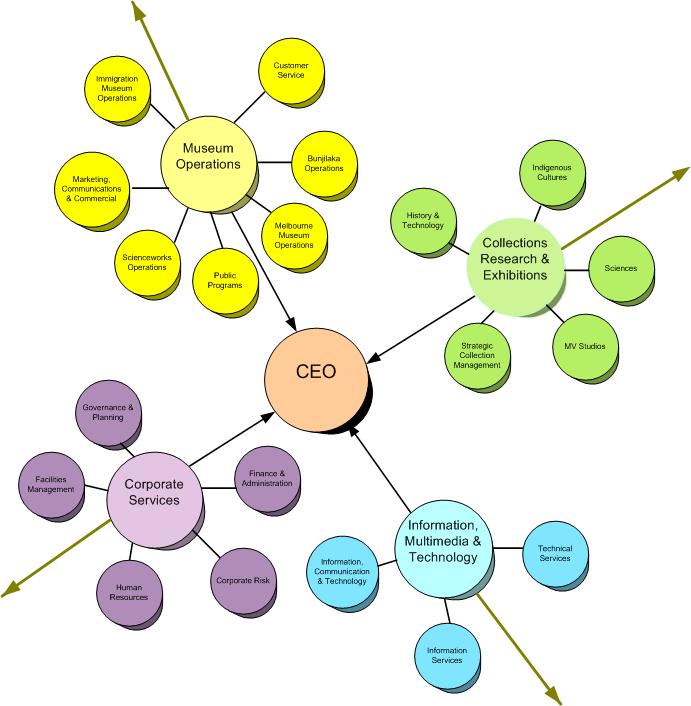 *FTE = Full-time equivalentNote: Staffing numbers are as at the last pay cycle in the financial year. Staff DevelopmentA number of opportunities for professional development are available to Museum Victoria staff. These include participation in cross-divisional projects and working groups, secondments, higher duties arrangements, and attendance at external conferences, seminars and training courses.In addition to this, Museum Victoria runs a corporate training program. The program covers both mandatory areas of training and those areas of skill development identified as being of strategic priority. In 2009–10, sessions included cultural awareness, innovation and creative thinking, emerging leaders and building effective relationships.Employee RelationsMuseum Victoria has maintained an excellent working relationship with the Community and Public Sector Union (CPSU) and union members over the past 12 months. There have been regular CPSU Consultative Committee meetings and ongoing constructive discussions regarding organisational reviews and exhibition projects.The Staff Consultative Committee (SCC) facilitates effective consultation between management and staff in relation to major issues affecting Museum Victoria. The partnership between management and staff is recognised as the major contributor to the success of our staff partnership agreements in recognising both staff and organisational needs, as well as identifying and developing organisational commitments and projects. In 2009–10, the SCC contributed to the following projects and activities:development of the 2009 Staff Partnership Agreement;introduction of Aurion 10, the latest version of our payroll and information system; and review of a number of organisational policies and procedures, including equal employment and fair treatment, requesting flexible work arrangements for parental or carer responsibilities and personal leave.Employee WellbeingIn 2009–10, Museum Victoria introduced a new Employee Assistance Program (EAP) for staff. The EAP is a professional counselling and support service conducted externally for employees experiencing personal or work-related problems that are affecting, or likely to affect, their performance or relationships at work. The program is totally confidential and staff are able to access it directly, 24/7.ValuesMuseum Victoria has adopted the values from the Code of Conduct for Victorian Public Sector Employees.LeadershipWe will demonstrate leadership, particularly in the areas of reconciliation, promotion of cultural diversity, communication about the effects of climate change, learning and through the development of our staff.RespectWe will acknowledge and respect the diverse nature of the Victorian community and its views.  We will demonstrate respect for the environment by increasing public awareness about the effects of climate change on biodiversity and human societies, and through responsible use of our resources.  ReconciliationWe will build on our strong commitment to the achievement of reconciliation between Indigenous and non-Indigenous peoples.  By working in partnership with Indigenous communities, we will increase understanding of and respect for Indigenous history, culture and traditions.  Human RightsWe will embrace the values of fairness, equity and social justice in all we do.  By acknowledging and acting in accordance with the principles of fundamental human rights, we will contribute to social inclusion for all members of the community. ResponsivenessWe will engage with the Victorian community in a spirit of openness to encourage access and participation.  We will deliver high quality services and continually seek opportunities for improvement.IntegrityWe will maintain our reputation for trustworthiness and authority by being professional and transparent in our actions and decisions.  Our research program will be carried out according to the highest standards of scholarship.ImpartialityOur staff will act in accordance with Museum Victoria’s policies, procedures and strategic directions.  We will disseminate our knowledge in an equitable manner and take an unbiased approach in the delivery of information that contributes to public debate.AccountabilityOur stewardship of the State collection will be undertaken in a manner that preserves and augments this important public inheritance for future generations.  We will demonstrate accountability through our service to the community and through efficient and sustainable use of our resources.Public Sector Values and Employment Principles During the 2009–10 financial year, Museum Victoria complied with the Public Administration Act 2004.Museum Victoria recognises its obligation to make staff aware of the requirements of the code of conduct, policies and procedures. Key documents are made available and readily accessible to staff prior to their employment commencing. Our policies and procedures are explained through the induction program and are readily accessible through Museum Victoria’s intranet.Occupational Health and SafetyMuseum Victoria continued to apply rigorous standards in managing occupational health and safety (OH&S) across all sites. The health and safety program is managed in accordance with the Occupational Health and Safety Act 2004, the Museums Board of Victoria approved policy and the Occupational Health and Safety Management Plan.Museum Victoria has continued to provide OH&S awareness and occupation-specific training to employees and managers. OH&S activities undertaken during the year include:development and delivery of an OH&S training program for managers;review of the OH&S plan and system of management to ensure that safety risks are being managed effectively;development and implementation of a uniform employee and contractor induction process;development and implementation of exhibition site safety procedures; andidentification and treatment or elimination of hazards and safety risks across all museums in accordance with established procedures.OH&S IncidentsVisitorsThere was a small increase in the number of incidents reported per 100 visitors. The majority of incidents required first aid only. StaffMore staff incidents were reported in 2009–10 as a result of OH&S training and enhanced awareness of the incident reporting process. The increase in incidents reported did not translate to an equivalent increase in standard claims.Financial StatementsWe certify that the attached financial statements for the Museums Board of Victoria have been prepared in accordance with Standing Direction 4.2 of the Financial Management Act 1994, applicable Financial Reporting Directions, Australian Accounting Standards and other mandatory professional reporting requirements.We further state that, in our opinion, the information set out in the Comprehensive Operating Statement, Balance Sheet, Statement of Changes in Equity, Cash Flow Statement and Notes to the Financial Statements, presents fairly the financial transactions for the year ended 30 June 2010 and financial position of the Board as at 30 June 2010.However, the Board believes that it should be noted that the revenue as stated in the Financial Statements includes revenue of the nature of specific purpose donations and grants which are brought to account when received and not matched with expenditure which may occur in subsequent financial periods.Museum Victoria receives a substantial proportion of its revenue from Government. The revenue received from Government does not necessarily fund depreciation.  The lack of depreciation funding may result in infrastructure which is no longer fit for purpose and thus may require significant Government investment to maintain and upgrade the infrastructure.  This does not impact Museum Victoria’s ability to operate as going concern.At the date of signing these financial statements, we are not aware of any circumstance which would render any particulars to be misleading or inaccurate. We authorise the attached financial statements for issue on 31 August 2010.	............	Mr Michael Perry		BOARD MEMBER				……………………………………..Dr J Patrick Greene                                                   Gillian Hoysted                 CHIEF EXECUTIVE OFFICER	CHIEF FINANCIAL OFFICER31 August 2010DATED COMPREHENSIVE OPERATING STATEMENT                                                                                             FOR THE FINANCIAL YEAR ENDED 30 JUNE 2010The above Comprehensive Operating Statement should be read in conjunction with the accompanying notes.   BALANCE SHEET                                                                                                                                                                                                         AS AT 30 June 2010Contingent liabilities and contingent assets 	       14.Commitments for expenditure 			       18.The above Balance Sheet should be read in conjunction with the accompanying notes. STATEMENT OF CHANGES IN EQUITY                                                                                                             FOR THE FINANCIAL YEAR ENDED 30 June 2010The above Statement of Changes in Equity should be read in conjunction with the accompanying notes.   STATEMENT
 FOR THE FINANCIAL YEAR ENDED 30 June 2010The above Cash Flow Statement should be read in conjunction with accompanying notes.NOTES TO THE FINANCIAL STATEMENTS
 FOR THE FINANCIAL YEAR ENDED 30 June 2010 SUMMARY OF SIGNIFICANT ACCOUNTING POLICIES STATEMENT OF COMPLIANCEThe financial report is a general purpose financial report which has been prepared on an accrual basis in accordance with the Financial Management Act 1994, applicable Australian Accounting Standards and Interpretations (AASs). AASs include Australian equivalents to International Financial Reporting Standards. The financial report also complies with relevant Financial Reporting Directions (FRDs) issued by the Department of Treasury and Finance, and relevant Standing Directions (SD) authorised by the Minister for Finance.BASIS OF PREPARATIONThe financial report has been prepared on the basis of historical cost, except for the revaluation of certain non-current assets. Cost is based on the fair values of the consideration given in exchange for assets. In the application of AASs, management is required to make judgements, estimates and assumptions about carrying values of assets and liabilities that are not readily apparent from other sources. The estimates and associated assumptions are based on historical experience and various other factors that are believed to be reasonable under the circumstance, the results of which form the basis of making the judgements. Actual results may differ from these estimates.The financial report has also been prepared on a going concern basis. Museum Victoria is economically dependent on the Victorian State Government grant to assist in funding its operations. The financial statements were authorised for issue by Ms Gillian Hoysted (Chief Financial Officer – Museums Board of Victoria) on the date the declaration was signed. SCOPE AND PRESENTATION OF FINANCIAL STATEMENTSComprehensive operating statement	Income and expenses in the comprehensive operating statement are classified according to whether or not they arise from ‘transactions’ or ‘other economic flows’. This classification is consistent with the whole of government reporting format and is allowed under AASB 101 Presentation of financial statements.	‘Transactions’ are those economic flows that are considered to arise as a result of policy decisions, usually interactions between two entities by mutual agreement. Transactions also include flows within an entity, such as depreciation.  Transactions can be in kind or where the final consideration is cash.	‘Other economic flows’ are changes arising from market re-measurements. They include gains and losses from disposals, revaluations and impairments of non-current physical and intangible assets.	The net result is equivalent to profit or loss derived in accordance with AASs.	Balance sheet	Assets and liabilities are presented in liquidity order with assets aggregated into, financial assets and non-financial assets.	Current and non-current assets and liabilities (those expected to be recovered or settled beyond 12 months) are disclosed in the notes, where relevant.	Statement of changes in equity	The statement of changes in equity presents reconciliations of each non-owner and owner equity opening balance at the beginning of the reporting period to the closing balance at the end of the 	reporting period. It also shows separately changes due to amounts recognised in the comprehensive result and amounts recognised in other comprehensive income related to other non-owner changes in equity.	Cash flow statement	Cash flows are classified according to whether or not they arise from operating activities, investing activities, or financing activities. This classification is consistent with requirements under AASB 107 Statement of cash flows.	NON-CURRENT PHYSICAL ASSETSAll non-current physical assets are recognised initially at cost and subsequently measured at fair value less accumulated depreciation and impairment. The fair value of cultural depreciated assets and collections, heritage assets and other non-current physical assets that the State intends to preserve because of their unique historical, cultural or scientific attributes, are measured at the cost of replacing the asset less, where applicable, accumulated depreciation calculated on the basis of such cost to reflect the already consumed or expired future economic benefits of the asset and any accumulated impairment.  The fair value of infrastructure systems and plant, equipment and vehicles, is normally determined by reference to the asset’s depreciated replacement cost. For plant and equipment, existing depreciated historical cost is generally a reasonable proxy for depreciated replacement cost because of the short lives of the assets concerned.Restrictive nature of cultural and heritage assets, Crown land and infrastructuresThese assets are deemed worthy of preservation because of the social rather than financial benefits they provide to the community.  Consequently, there are certain limitations and restrictions imposed on their use and/or disposal.Revaluations of non-current physical assetsNon-current physical assets measured at fair value are revalued in accordance with FRD103D issued by the Minister for Finance. This revaluation process normally occurs every five years, based upon the asset’s Government Purpose Classification, but may occur more frequently if fair value assessments indicate material changes in values. Under FRD103D, the next scheduled revaluation for the entity will occur in 2011.  Independent valuers are used to conduct these scheduled revaluations and any interim revaluations are determined in accordance with the requirements of the FRDs.  Revaluation increases or decreases arise from differences between an asset’s carrying value and fair value.	Net revaluation increases are recognised in other comprehensive income and accumulated in equity under the revaluation reserve, except that the net revaluation increase shall be recognised in the net result to the extent that it reverses a net revaluation decrease in respect of the same class of property, plant and equipment previously recognised as an expense in the net result.	Net revaluation decreases are recognised immediately as expenses in the net result, except that the net revaluation increase shall be recognised in the other comprehensive income to the extent that a credit balance exists in the revaluation reserve in respect of the same class of property, plant and equipment. The net revaluation decrease recognised in other comprehensive income reduces the amount accumulated in equity under revaluation reserve.	Revaluation decrements are recognised immediately as expenses in the net result, except that, to the extent that a credit balance exists in the revaluation reserve in respect of the same class of assets, they are debited to the revaluation reserve.	Revaluation increases and revaluation decreases relating to individual assets within a class of property, plant and equipment are offset against one another within that class but are not offset in respect of assets in different classes.	Any revaluation surplus is not normally transferred to accumulated funds on de-recognition of the relevant asset.	DepreciationDepreciation is charged on non-current physical assets, other than land, at rates assessed to match the cost or other revalued amount of these assets against their estimated economic lives to the entity.	Depreciation is calculated on the straight-line method.  No provision is made for the depreciation of the Collections or for the Library Rare Books Collection as they are heritage assets and are deemed to have an indefinite useful life. 	Depreciation of an asset begins when it is available for use. Prior to depreciation commencing, an asset will be reported as work-in-progress.	Estimates of remaining useful lives to the entity are made on an annual basis for all assets, with annual reassessments for major items. The expected useful lives are unchanged from the previous financial year and are as follows:Buildings  			20-100 yearsPlant and equipment	            3-10 yearsLibrary – general collection	3-5 yearsExhibitions			1-5 years	Exhibitions with a life of one year or less are expensed immediately. Exhibitions with an anticipated life of more than one year are capitalised and depreciated over their remaining useful life. Disposal of Non-Financial AssetsAny gain or loss on the sale of non-financial assets is recognised at the date that control of the asset is passed to the buyer and is determined after deducting from the proceeds the carrying value of the asset at that time.(e)  INVENTORIES 	Inventories include goods and other property held either for sale or for distribution at no or nominal cost in the ordinary course of business operations. It excludes depreciable assets.	Inventories are measured at the lower of cost or net realisable value.(f)  RECEIVABLES 	Trade debtors are recognised at the amount receivable, as they are due for settlement no more than 30 days from the date of recognition. Collectability of trade debtors is reviewed on an ongoing basis. A provision for doubtful debts is raised when there is objective evidence that the debts will not be collected. Bad debts are written off when identified. (g)	INCOME FROM TRANSACTIONS	Income from fees and charges is recognised at the time of attendance by visitors paying fees and charge.	Income from the sale of goods and services is recognised upon delivery of the goods and services to the customer.Interest income is recognised on the proportional basis taking into account interest rates applicable to the financial assets. Grants from Government and other sources are brought to account as income as and when received, and when the Museum gains control of the underlying assets. For non-reciprocal grants, the Museum is deemed to have assumed control when the grant is received or receivable. Expenditure from such grants is recognised when incurred. 	Specific donations, for exhibition development have been treated in these financial statements as income, when received or receivable. (h)	EMPLOYEE BENEFITS 	Provision is made in respect of the Museum Victoria’s liability for annual leave and long service leave at balance date. (i)	Wages, Salaries & Annual LeaveLiabilities for wages and salaries and annual leave expected to be settled within 12 months of the reporting date are recognised in respect of employees’ services up to the reporting date and are measured as the amounts expected to be paid when the liabilities are settled.(ii)	Long Service LeaveLiability for long service leave (LSL) is recognised in the provision for employee benefits.Current liability –unconditional LSL (representing 7 or more years of continuous service for staff and executives) is disclosed as a current liability even where the Museum does not expect to settle the liability within 12 months because it will not have an unconditional right to defer the settlement of the entitlement should the employee take leave within 12 months.Non-current liability –conditional LSL (representing less than 7 years of continuous service for staff and executives) is disclosed as a non-current liability. There is an unconditional right to defer the settlement of the entitlement until the employee has completed the requisite years of service.Consideration is given to expected future wage and salary levels, experience of employee departures and periods of service.  Expected future payments are discounted using interest rates on national Government guaranteed securities with terms to maturity that match, as closely as possible, the estimated future cash outflows.(iii)	Employee Benefit On-costs		Employee benefit on-costs, including superannuation and payroll tax are recognised and included in employee benefit liabilities and costs when the employee benefits to which they relate are recognised as liabilities.     (iv)	Superannuation			The amount charged to the Comprehensive Operating Statement in respect of defined benefit superannuation plans represents the contributions made by the entity to the superannuation plan in respect to the current services of current staff. Superannuation contributions are made to the plans based on the relevant rules of each plan. The Department of Treasury and Finance centrally recognises the defined benefit liability or surplus in such funds. (i)	ROUNDING 	All figures in the financial statements and notes thereto have been rounded to the nearest thousand dollars, unless otherwise stated.(j)	CONTRIBUTIONS BY OWNERS	Consistent with Interpretation 1038.7 Contributions by Owners Made to Wholly-Owned Public Sector Entities appropriations for additions to net assets have been designated as contributions by owners. Other transfers that are in the nature of contributions or distributions have also been designated as contributions by owners. (k)	CAPITAL ASSET CHARGE	The capital asset charge represents the opportunity cost of capital invested in the non-current physical assets used in the provision of outputs. The charge is calculated on the budgeted carrying amount of applicable non-current physical assets. 	In accordance with Government policy, this charge has been recognised as revenue within the Government grant and disclosed separately as an expense within the financial statements.(l)	FINANCIAL ASSETS	Cash and deposits	Cash and deposits, including cash equivalents, comprise cash on hand and cash at bank, deposits at call with an original maturity of three months or less, which are held for the purpose of meeting short term cash commitments rather than for investment purposes, and which are readily convertible to known amounts of cash and are subject to insignificant risk of changes to value. (m)	PAYABLESThese amounts represent liabilities for goods and services provided prior to the end of the financial year and which are unpaid. The amounts are unsecured and are usually paid within 30 days following the month of recognition.(n)	LEASES	Operating lease payments are charged to the Comprehensive Operating Statement in the periods in which they are incurred, as this represents the pattern of benefits derived from leased assets. 	Finance leases are capitalised. A leased asset and liability are established at the present value of minimum lease payments. Lease payments are allocated between the principal component of the lease liability and the interest expense.  The finance lease facility was ratified by Cabinet as part of the new Vic Fleet facility and is restricted to vehicle acquisitions. (o)	EVENTS AFTER BALANCE DATE	Museums Board of Victoria is not aware of any material events after balance date which would affect these financial statements.(p)	NEW AND REVISED ACCOUNTING STANDARDS AND INTERPRETATIONS	Museums Board of Victoria has adopted all of the new and revised Accounting Standards and Interpretations issued by the Australian Accounting Standards Board  (AASB) that are relevant to its operations and effective for annual reporting from 1 July  2009. 	Management has given due consideration to new and revised standards and interpretations issued by the AASB that are not yet effective and do not believe they will have any material financial impact on the financial statements.(q)	FUNCTIONAL AND PRESENTATION CURRENCY	The functional currency of the Museums Board of Victoria is the Australian dollar, which has also been identified as the presentation currency of this entity.(r)	IMPAIRMENT OF ASSETS	Assets are assessed annually for indications of impairment, except for inventories (refer Note 1(e)).	If there is an indication of impairment, the assets concerned are tested as to whether their carrying value exceeds their possible recoverable amount. Where an asset’s carrying value exceeds its recoverable amount, the difference is written off by a charge to the Comprehensive Operating Statement except to the extent that the write-down can be debited to an asset revaluation reserve amount applicable to that class of asset.(s)	FINANCE COSTS	Finance costs are recognised as expenses in the period in which they are incurred and include finance lease charges.(t)	GOODS AND SERVICES TAX (GST)	Income, expenses and assets are recognised net of the amount of associated GST, unless the GST incurred is not recoverable from the taxation authority. In this case it is recognised as part of the cost of acquisition of the asset or as part of the expense.	Receivables and payables are stated inclusive of the amount of GST receivable or payable. The net amount of GST recoverable from, or payable to, the taxation authority is included with other receivables or payables in the balance sheet.	Cash flows are presented on a gross basis. The GST components of cash flows arising from investing or financing activities which are recoverable from, or payable to the taxation authority, are presented as operating cash flow.FOREIGN CURRENCYAll foreign currency transactions during the financial year are brought to account using the exchange rate in effect at the date of the transaction.  Exchange differences are recognised in profit or loss in the period in which they arise.2.	VICTORIAN GOVERNMENT GRANTS3.	OTHER GRANTS4.	OTHER INCOMEEXPENSES FROM TRANSACTIONS5(a) Employee Expenses5(b) Other Operating ExpensesNo consultants were engaged during the year.6.   CASH AND CASH EQUIVALENTS RECEIVABLES8.	PREPAYMENTS9.	NON-CURRENT PHYSICAL ASSETSFair value in the sub-sections below for this note is represented by values at valuation less accumulated depreciation and at cost less accumulated depreciation where applicable under Note 1(d) Non-current Physical Assets.9(a) Collections* Valued at 30 June 2005 by the Australian Valuation Office**Valued at 30 June 2008 by the Australian Valuation Office9(b) Property***	Scienceworks, Royal Exhibition Building, Moreland Store, Immigration Museum, Melbourne Museum (including IMAX).  The Australian Valuation Office undertook a valuation of Museum Victoria’s land and buildings at fair value in June 20059.	NON-CURRENT PHYSICAL ASSETS (CONT’D)9(c) Plant and Equipment, Exhibitions and W.I.P.9.	NON-CURRENT PHYSICAL ASSETS (CONT’D)9(d) Movements in Carrying Amounts of Non-Current Physical Assets 11.	INTEREST BEARING LIABILITIES11.	INTEREST BEARING LIABILITIES (CONT’D)12. PROVISIONS ** The amounts disclosed are nominal amounts.*** The amounts disclosed are discounted to present values.13. EQUITY*“Contributed Capital” consists of capital funds provided by the Victorian Government for the Melbourne Museum, Scienceworks, Immigration Museum and Royal Exhibition Building. Ministerial approval has been received for the treatment of these amounts as Contributed Capital. ** “Trust Funds” consist of those funds which may be used by the Museums Board of Victoria for Museum purposes defined by the relevant Trust deed or will.*** “Externally Funded Special Projects” consist of unexpended Government and other grants tied to a specific purpose.14.	CONTINGENT LIABILITIES AND CONTINGENT ASSETSMuseum Victoria believes that there are no contingent liabilities or contingent assets      (2008–09: Nil).15. NOTES TO THE CASH FLOW STATEMENT15(a) Reconciliation of CashFor the purposes of the Cash Flow Statement, Museum Victoria considers cash to include cash on hand and in banks. Cash at the end of the reporting period, as shown in the Cash Flow Statement, is reconciled to the related items in the Balance Sheet as follows:15 (b) Reconciliation of Net Result to Net Cash Flows from Operating Activities15(c)   Non-cash financing and investing activities16.	RESPONSIBLE PERSONS 16(a) Responsible PersonsThe following disclosures are made regarding responsible persons for the reporting period.Responsible Minister – Hon. Lynne Kosky MP (1 July 2009 - 19 January 2010)Responsible Minister – Hon. Peter Batchelor MP (from 20 January 2010)Accountable Officer – Dr J Patrick GreeneBoard Members:Professor Margaret Gardner AO (President)Professor Daine AlcornMr Troy Edwards (from 18 May 2010)Ms Susan HeronDr Gael JenningsThe Hon. Joan Kirner AMMr Peter McMullinMr Michael PerryDr Gaye SculthorpeMr Tim Sullivan 16(b) Remuneration of Responsible PersonsMembers of the Board act in an honorary capacity. Amounts relating to the Responsible Minister are reported in the financial statements of the Department of Premier and Cabinet.The remuneration of the Accountable Officer, who is not a Member of the Board, during the reporting period, was in the range of $300,000 - $309,999 ($270,000 - $279,999 in 2008–09). The remuneration of the Accountable Officer is not included in note 16(d) below.16(c) Related party transactionsThere were no transactions during the financial year with Responsible Persons or with Responsible Person-related entities (2008–09: Nil). 16(d) Executive Officer Remuneration16(e)  Reconciliation of executive numbers17.	SUPERANNUATIONMuseum Victoria has, in its staffing profile, a number of employees who are members of the following public sector superannuation schemes:State Superannuation Fund (Revised Scheme & New)Employer contributions paid to the above Schemes were $580,150 (2008–09: $588,812). Contributions outstanding at 30 June 2010 were $Nil (2008/–09: Nil). The contributions rate for the above Schemes is not available to Museum Victoria.(b)	State Superannuation Fund (VicSuper Scheme)Employer contributions paid to the above Scheme were $1,808,691 (2008–09: $1,805,607). Contributions outstanding at 30 June 2010 were $Nil (2008–09: Nil).  This represented a contribution rate of 9% of normal salary. Museum Victoria is required to recognise all superannuation payments as expenses in its comprehensive operating statement.  The Department of Treasury and Finance shall recognise the aggregate unfunded superannuation liability relating to employing entities in its financial statements of 30 June 2010 as the Victorian Government has assumed responsibility for this liability.18.	LEASES AND COMMITMENTS FOR EXPENDITURE19.	FINANCIAL INSTRUMENTSSignificant PoliciesThe significant accounting policies and methods adopted, including the criteria for recognition, the basis of measurement, and the basis on which income and expenses are recognised, with respect to each class of financial asset, financial liability and equity instrument are disclosed in Note 1 to the financial statements.Cash investments are governed by an investment policy approved by the Museums Board of Victoria. The policy restricts the types and terms of investments to government securities or government guaranteed securities and low risk instruments with rated financial institutions. (b) Categorisation of financial instruments** The amount of receivables disclosed here excludes GST input tax credit recoverable. (c)  Credit Risk Exposures	Credit risk arises from the contractual financial assets of the entity, which comprise cash and cash equivalents, and trade and other receivables. The entity’s exposure to credit risk arises from the potential default of the counter party on their contractual obligations resulting in financial loss to the entity. Credit risk is measured at fair value and is monitored on a regular basis.The maximum exposure to credit risk on financial assets which have been recognised on the Balance Sheet is the carrying amount, net of any provisions for doubtful debts, without taking account of the value of any collateral obtained.  The entity follows a process of reviewing all trade debtors during the year to identify doubtful debts or other possible impairments.Currently Museum Victoria does not hold any collateral as security nor credit enhancements relating to any of its financial assets.As at the reporting date, there is no event to indicate that any of the financial assets were impaired.There are no financial assets that have had their terms renegotiated so as to prevent them from being past due or impaired, and they are stated at the carrying amounts as indicated.(d) Interest Rate Risk ExposureMuseum Victoria’s exposure to interest rate risk and the effective weighted average interest rate for each class of financial assets and liabilities is set out below.Interest rate exposure and ageing analysis of contractual financial assets:(d) Interest Rate Risk Exposure (cont’d)Interest rate exposure and maturity analysis of contractual financial liabilities:(e) Liquidity RiskLiquidity risk arises when the entity is unable to meet its contractual financial obligations as they fall due. The entity operates under the Government fair payments policy of settling financial obligations within 30 days and in the event of a dispute, makes payments within 30 days from the date of resolution. It also continuously manages risk through monitoring future cash flows and maturities planning to ensure adequate holding of high quality liquid assets and dealing in highly liquid markets.The entity’s exposure to liquidity risk is deemed insignificant based on prior periods’ data and current assessment of risk. Cash for unexpected events is generally sourced from cash and cash equivalent assets.Maximum exposure to liquidity risk is the carrying amounts of financial liabilities.(f) Market riskThe entity’s exposures to market risk are primarily through interest rate risk with only insignificant exposure to foreign currency and other price risks. Objectives, policies and processes used to manage each of these risks are disclosed in the paragraphs below.Foreign currency riskThe entity is exposed to insignificant foreign currency risk through its payables relating to purchases of supplies and consumables from overseas. This is because of a limited amount of purchases denominated in foreign currencies and a short timeframe between commitment and settlement.The entity manages its risk through continuous monitoring of movements in exchange rates and ensures availability of funds through rigorous cash flow planning and monitoring.(f) Market risk (cont’d)Interest rate riskExposure to interest rate risk arises primarily through the entity’s interest bearing cash and cash equivalents assets. Minimisation of risk is achieved by mainly undertaking short-term fixed-rate cash investments. The impact of a reasonably possible 1% increase or decrease in interest rates is not expected to have a material effect on the entity’s net result or equity.Fair valueThe fair values and net fair values of financial instrument assets and liabilities are determined as follows: the fair value of financial instrument assets and liabilities with standard terms and conditions and traded in active liquid markets are determined with reference to quoted market prices; andthe fair value of other financial instrument assets and liabilities are determined in accordance with generally accepted pricing models based on discounted cash flow analysis.The entity considers that the carrying amount of financial instrument assets and liabilities recorded in the financial statements to be a fair approximation of their fair values, because of the short term nature of the financial instruments and the expectation that they will be paid in full.20. REMUNERATION OF AUDITORSAuditor General’s Report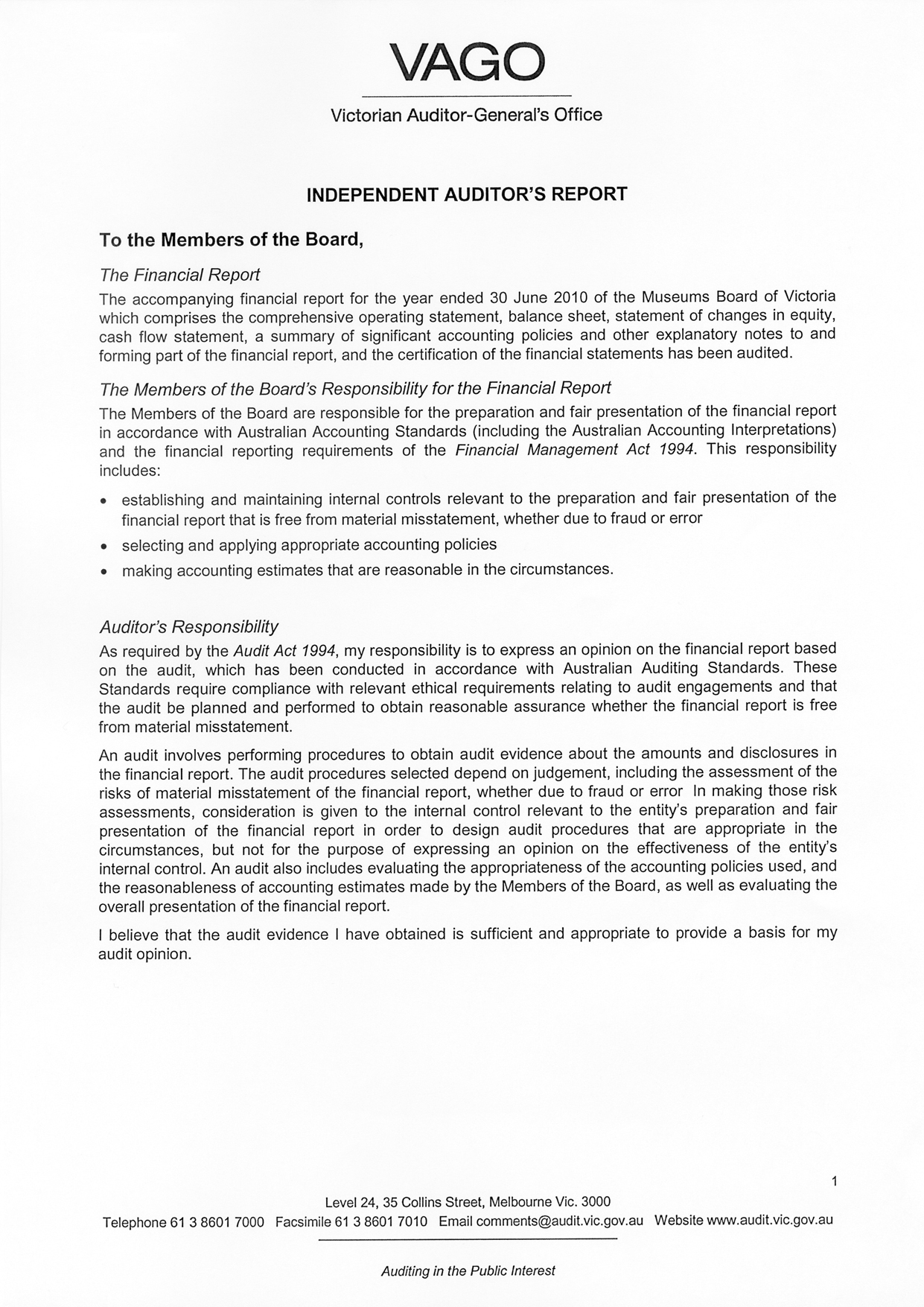 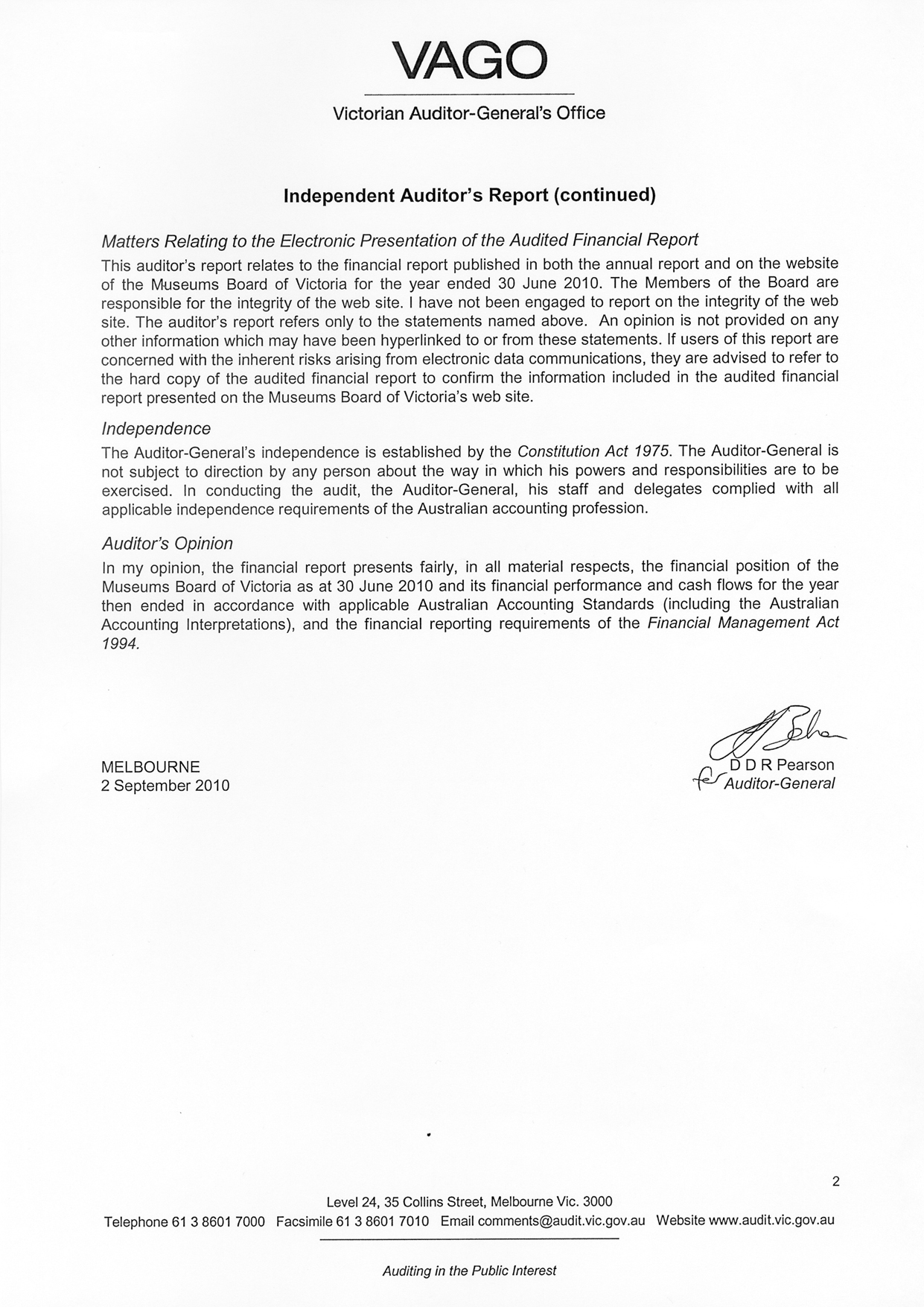 Financial Review of Operations and Financial ConditionFive year financial summarySignificant changes in The Museums Board of Victoria’s financial result throughout the year are as follows:Revenue from admissions and commercial operations increased by $7.5 million, compared to the previous financial year. This was due mainly to the higher visitation at the different venues, at IMAX, and to inbound travelling exhibitions such as A Day in Pompeii and Star Wars. The higher visitation and activity resulted in higher total expenses from transactions of $11.2 million. Funding for capital works projects at the Royal Exhibition Building was received from the Department of Environment, Water, Heritage and the Arts, the Department of Justice and the Department of Premier and Cabinet.Statutory ReportsFreedom of InformationThe Freedom of Information Act 1982 entitles members of the public to obtain information, other than information that is exempt under the Act, held by Museum Victoria. For the 12 months ending 30 June 2010, two applications were received and both requests were responded to. The information below is required to be published annually under Part II of the Freedom of Information Act 1982. The information required to be published under section 7(1)(a)(i) is located elsewhere in this annual report.ContactsPrincipal Officer: Dr J. Patrick Greene (Chief Executive Officer)Freedom of Information Officer: Manager, Information ServicesAddress: GPO Box 666, Melbourne VIC 3001Telephone: (03) 8341 7109Fax: (03) 8341 7299Email: foi@museum.vic.gov.auCategories of DocumentsDocuments maintained in the possession of Museum Victoria include:records pertaining to our buildings and other assets;records pertaining to objects in the Museum Victoria collection;Museum Victoria policies and procedures;records of divisional operations;records of Museums Board of Victoria meetings;finance and accounting records;volunteer records;personnel and salary records;Board member records; andMuseum Victoria member records.Requests for Access to DocumentsAccess to documents (as defined in section 5 of the Act) may only be obtained through a written request to the Freedom of Information Officer; a fax is sufficient. Each request should be accompanied by a $23.90 application fee. An applicant may request photocopies of documents, inspection of specific documents at Museum Victoria, or other access arrangements as may be appropriate to the application.Applications should be as specific as possible to enable Museum Victoria to identify the documents sought. Where a request does not sufficiently identify the documents sought, the applicant will be advised and provided with an opportunity to consult with Museum Victoria in order to redefine the request.Section 21 of the Act requires that all reasonable steps be taken to enable an applicant to be notified of the decision concerning the release of documents as soon as practicable. It must be no later than 45 days after the date on which the request was received.Charges Under the ActSection 22 of the Act outlines the principles for the levy or waiver of charges required to be paid by an applicant before access to a document is given. The current application fee is $23.90. Further charges may be levied for photocopying, searching or supervising access. Some charges may be waived in certain circumstances.Literature Available by Subscription or Free Mailing ListsMuseum Victoria maintains the following subscription services and free mailing lists:Six Months Museum Victoria magazine;Memoirs of Museum Victoria;Play & Folklore;MVTeachers e-newsletter;Volunteer Program email bulletin;Museum Victoria members email bulletin;Museum Victoria What’s On brochure;IMAX What’s On brochure;Designed to Inspire e-newsletter;Museum Victoria e-news;Immigration Museum News;IMAX e-blast newsletter; andScienceworks Explorer Club newsletter.Availability of Additional InformationThe following information relating to Museum Victoria, relevant to the financial year, is available to the Minister, members of parliament and the public on request:a statement that declarations of pecuniary interests have been duly completed by all relevant officers;details of shares held by a senior officer as nominee or held beneficially in a statutory authority or subsidiary;details of publications produced by Museum Victoria about the museum, and the places where publications can be obtained;details of changes in prices, fees, charges, rates and levies charged by Museum Victoria;details of major research and development activities undertaken by Museum Victoria;details of overseas visits undertaken, including a summary of the objectives and outcomes of each visit;details of major promotional, public relations and marketing activities undertaken by Museum Victoria to develop community awareness of the museums and the services we provide;details of assessments and measures undertaken to improve the occupational health and safety of employees;details of any major external reviews carried out on Museum Victoria;a general statement on industrial relations within Museum Victoria and details of time loss through industrial accidents and disputes; anda list of major committees sponsored by Museum Victoria, the purpose of each committee and the extent to which the purposes have been achieved.Information PrivacyMuseum Victoria complies with the Information Privacy Act 2000 (Vic.). The information privacy principles contained within the Act establish standards for the use of personal information in the public sector. Museum Victoria received no complaints in relation to breaches of privacy in 2009–10. For enquiries, or to request a copy of Museum Victoria’s Privacy Policy, contact:Privacy Officer: Manager, Information ServicesAddress: GPO Box 666, Melbourne VIC 3001Telephone: (03) 8341 7109Fax: (03) 8341 7299Legislative ChangesThere were no amendments to the Museums Act 1983 in the 2009–10 financial year.Cultural Diversity StatementMuseum Victoria values and is committed to fairness and equity in all it does. We actively encourage access and participation, and embrace the principles of sustainability, social justice and reconciliation.Relevant Activities Undertaken During the 2009–10 Financial YearOngoing community engagement undertaken at Melbourne Museum, the Immigration Museum and Bunjilaka to deliver exhibitions and festivalsContinued implementation of the Staff and Organisation Development Strategy, which includes initiatives to ensure merit, fairness and equity, and care for staff Ongoing provision of facilities for Indigenous groups to meet free of chargeContinued general access to the ethnographic and photographic Indigenous collections for members of the Indigenous communityEnhanced understanding of the Indigenous Cultures collections through a research program and through development of priority areas of the collectionContinued safeguarding of the internationally significant Indigenous Cultures collection through best-practice collection managementContinued program for repatriation of ancestral remains and secret and sacred objects to Aboriginal communitiesEngagement with local disadvantaged communities through the program Discovering Science at the MuseumDelivery of the multicultural youth initiative through programs such as Hands on History, Talking Faiths, Narratives Across Cultures and Talking DifferencePresentation of early learning programs, including the World’s Biggest Playgroup and Romp & Stomp Maintenance of long-term loans to Aboriginal community-based museums in Shepparton, Bairnsdale, Yarrabah, Kakadu and Tennant CreekDisability Action PlanProgress achieved during the year against Museum Victoria’s Disability Action Plan 2009–12 included:the addition of targeted questions to visitor profile surveys to collect information about visitors’ access requirements;the implementation of interim guidelines for exhibition development;updating of the procurement guide to include accessibility requirements;access appraisals of Scienceworks, Immigration Museum, Royal Exhibition and IMAX;the addition of pages to the Museum Victoria website about accessible facilities at our venues;the development of a guide for managers recruiting staff with disabilities;the establishment of a partnership with a disability employment provider; andthe provision of mental illness awareness training for Melbourne Museum Discovery Centre staff.Victorian Government Risk Management FrameworkI, Margaret Gardner, certify that the Museums Board of Victoria (trading as ‘Museum Victoria’) has risk management processes in place consistent with the Australian/New Zealand Risk Management Standard and an internal audit control system is in place that enables the executive to understand, manage and satisfactorily control risk exposures. The Finance, Risk and Audit Committee verifies this assurance and that the risk profile of the Museums Board of Victoria has been critically reviewed within the last 12 months.<signature>Professor Margaret GardnerPresident, Museums Board of Victoria30 June 2010National Competition PolicyMuseum Victoria is committed to competitive neutrality principles, ensuring fair and open competition. Many non-core activities have been outsourced, such as cleaning, food and beverage services and security.Victorian Industry Participation PolicyMuseum Victoria identifies and maximises local sourcing opportunities wherever they offer a value-for-money outcome. Details of contracts that commenced during the year to which the Victorian Industry Participation Policy (VIPP) applied are as follows:one contract totalling $3,197,279 in value (excluding GST), in metropolitan Melbourne.The commitment by the contractor under the VIPP includes:an overall level of local content of 85% of the total value of the contract; andfour full-time equivalent jobs.The benefits to the Victorian economy in terms of skills and technology transfer include:a reduction of construction costs and contribution to the local industry’s competitiveness through an innovative design development process.ConsultanciesMuseum Victoria did not commission any consultancies during 2009–10. Building and Maintenance ComplianceAt 30 June 2010, Museum Victoria was responsible for eight government-owned buildings. The museum also occupied premises at Swann House, Melbourne, as a tenant. Museum Victoria complied with all provisions of the Building Act 1993.Major Works (more than $50,000)Melbourne MuseumUpgrades to the electronic access control and CCTV systemsRemedial works to timber flooring in gallery and public spacesRoyal Exhibition BuildingStage one of the Royal Exhibition Building western forecourt worksUpgrades to all fire detection and suppression systemsImmigration MuseumFaçade rectification worksRefurbishment of the Immigration Discovery CentreScienceworksUpgrades to the EWIS and FIP fire systemsRefurbishment of the toilets in the lower-ground public areasUpgrades to the air-conditioning system for the Lightning RoomWhistleblowers ProtectionMuseum Victoria is committed to the aims and objectives of the Whistleblowers Protection Act 2001. We do not tolerate improper conduct by our employees, officers or members, nor the taking of reprisals against those who come forward to disclose such conduct.Museum Victoria recognises the value of transparency and accountability in our administrative and management practices, and supports the making of disclosures that reveal corrupt conduct, conduct involving a substantial mismanagement of public resources, and conduct involving a substantial risk to public health and safety or to the environment.Museum Victoria will take all reasonable steps to protect people who make such disclosures from any detrimental action in reprisal for making the disclosure. We will also afford natural justice to the person who is the subject of the disclosure.Disclosures of improper conduct or detrimental action by Museum Victoria or our employees may be made to the following officers:Protected Disclosure Coordinator: Director, Corporate ServicesTelephone: (03) 8341 7746Protected Disclosure Officer: Manager, Human ResourcesTelephone: (03) 8341 7768Museum Victoria11 Nicholson StreetCarlton VIC 3053A disclosure about improper conduct or detrimental action by Museum Victoria or our employees may also be made directly to the ombudsman.The Ombudsman VictoriaLevel 9, 459 Collins StreetMelbourne VIC 3000(DX: 210174)Internet: www.ombudsman.vic.gov.auEmail: ombudvic@ombudsman.vic.gov.auTelephone: (03) 9613 6222Toll-free: 1800 806 314Further InformationFull written procedures outlining the system for reporting disclosures of improper conduct or detrimental action by Museum Victoria or our employees are available on request or on our website at www.museumvictoria.com.au.Disclosures Under the Whistleblowers Protection Act 2001There were no disclosures made to Museum Victoria during 2009–10.Fees and ChargesMuseum PricesNotes:Prices are as at 30 June 2010.The IMAX prices shown above are for regular-length IMAX films; different prices apply for full-length feature films.Tours of the Royal Exhibition Building are adult $5.00, child/concession $3.50.Special fees apply for various ticket options, such as combined IMAX Theatre, Melbourne Planetarium, Victoria University High Voltage Theatre and school bookings, tour groups, special activities and programs. Surcharges apply for some special touring exhibitions.Membership Fees for Museum Victoria MembersNotes:All fees are for a one-year membership.Joining fee not applicable for a child or additional child.Household membership covers two adults and up to four dependent children, 16 years and under, at the one address.Membership provides unlimited entry to all venues, including the Royal Exhibition Building tours; one free entry per year to the Melbourne Planetarium and Lightning Room; discounts for touring exhibitions and retail outlets; member-only events and previews; free admission to a number of interstate museums; and subscription to Museum Victoria’s Six Months magazine.Disclosure IndexThis annual report has been prepared in accordance with all relevant Victorian legislation. The disclosure index has been prepared to facilitate identification of the Museum Victoria’s compliance with statutory disclosure requirements. Websitewww.museumvictoria.com.auMuseum VictoriaGPO Box 666Melbourne 3001Victoria, AustraliaTelephone: (+61 3) 8341 7777Fax: (+61 3) 8341 7778Immigration MuseumOld Customs House400 Flinders StreetMelbourne 3000Victoria, AustraliaTelephone: (+61 3) 9927 2700Fax: (+61 3) 9927 2728Scienceworks Museum2 Booker StreetSpotswood 3015Victoria, AustraliaTelephone: (+61 3) 9392 4800Fax: (+61 3) 9391 0100Melbourne Museum11 Nicholson StreetCarlton 3053Victoria, AustraliaTelephone: (+61 3) 8341 7777Fax: (+61 3) 8341 7778ISSN 1835-3681President and Chief Executive Officer Messages4Profile of Museum Victoria6The Year in Brief8Statement of Purpose, Vision and Strategic Directions10Strategic Direction 1 – Great Places and Spaces12Strategic Direction 2 – Research and Collections: Knowledge and Connections14Strategic Direction 3 – Inspiring Experiences: Engagement and Learning16Strategic Direction 4 – Innovative People, Creative Museum18Strategic Direction 5 – Visibility and Reputation20Strategic Direction 6 – Environmental Responsibility22Strategic Enablers24Future Priorities26Corporate Governance28Our Workplace33Financial StatementsIntroduction37Financial Statements38Notes to the Financial Statements43Auditor General’s Report62Financial Review of Operations and Financial Condition64Statutory ReportsFreedom of Information65Information Privacy66Legislative Changes67Cultural Diversity Statement67Disability Action Plan67Victorian Government Risk Management Framework68National Competition Policy68Victorian Industry Participation Policy68Consultancies68Building and Maintenance Compliance68Whistleblowers Protection69Fees and Charges70Disclosure Index712009–102008–092007–082006–072005–06Collection stored to industry standard81%82%83%77%N/AVisitors satisfied with visit overall94%93%97%93%95%Students participating in education programs315,389270,497260,205269,002261,117Volunteer hours52,63952,31143,72753,23655,2402009–102008–092007–082006–072005–06Immigration Museum122,571133,127132,877121,732126,606Scienceworks 538,183418,498396,810366,209397,861Melbourne Museum1,077,773752,268732,335690,485680,175IMAX383,700340,008326,411297,028281,213Total ticketed visitation2,122,2271,643,9011,588,4331,475,4541,485,855Discovery Program89,43185,631100,08651,30060,812Website8,654,2735,031,5644,216,9134,552,7293,540,961Total offsite visitation8,743,7045,117,1954,316,9984,604,0293,601,773Royal Exhibition Building 371,361390,056334,797408,121379,930Total visitation11,237,2927,151,1526,240,2286,487,6045,467,5582009–102008–092007–082006–072005–06Memberships12,55910,2478,7479,11510,4452009–102008–092007–082006–072005–06EnergyEnergy consumption (gigajoules)137,023128,674128,942135,798147,354Energy consumption per visitor (megajoules)64.5778.2781.1892.0499.17Greenhouse emissions associated with energy use (tonnes – CO2)21,97524,62225,38627,20030,015Green power purchased (% of total electricity consumption) 15%10%10%10%5%WaterWater consumption (kilolitres)71,04565,61864,11382,881107,007Water consumption per visitor (litres)33.4839.9240.3656.1772.02WastePercentage of total waste recycled52.98%52.51% 47.11%51.51%25.80%Board MemberNo. of Meetings AttendedProfessor Margaret Gardner AO (President)6Mr Peter McMullin (Deputy President)5Mr Michael Perry (Treasurer)6Professor Daine Alcorn6Ms Susan Heron5Dr Gael Jennings3The Hon. Joan Kirner AM6Dr Gaye Sculthorpe6Mr Tim Sullivan5Mr Troy Edwards (appointed 18 May 2010)1 of 1Committee MemberNo. of Meetings AttendedDr Gaye Sculthorpe (Chair)4Ms Julie Andrews2Professor Henry Atkinson3Ms Carolyn Briggs2Dr J. Patrick Greene3Ms Gail Harradine2Mr Brendan Kennedy3Ms Diane Kerr0The Hon. Joan Kirner AM2Ms Caroline Martin3Mr Ricky Mullett3Committee MemberNo. of Meetings AttendedMr Michael Perry (Chair)7Professor Daine Alcorn7Ms Rosemary Foxcroft6Ms Susan Heron4Mr Tim Sullivan5Committee MemberNo. of Meetings AttendedProfessor Margaret Gardner AO (Chair)1Mr Peter McMullin 1Ms Susan Heron1The Hon. Joan Kirner AM1Mr Tim Sullivan0Committee MemberNo. of Meetings AttendedDr Gael Jennings (Chair)3Professor Daine Alcorn2Professor Graeme Davison2Dr J. Patrick Greene3Mr Timothy Hart3Dr Robin Hirst3Professor Gareth Nelson22009–102009–102009–102008–092007–082006–072005–06MaleFemaleTotalTotalTotalTotalTotalOngoing161227388431407410412Fixed589014810089103101Casual407211269816783Total259389648600577580596FTE*208287495490456453462VisitorsIncidentsPer 100 visitors2008–091,643,9012050.01242009–102,122,2272970.0139Staff FTEIncidentsPer 100Standard ClaimsPer 1002008–094906713.6761.222009–104959719.6071.41NOTES20102009$’000$’000Income from transactionsVictorian Government Grants2 83,63783,497Fees and Charges18,42510,968Sales of Goods and Services4,1332,864Other Grants3 6,9364,721Donations179123Rent Revenue2,5542,397Other Income4   8,0594,939123,923109,509Expenses from transactionsEmployee Expenses5(a)(36,873)(33,344)Cost of Goods Sold(2,108)(1,372)Finance Costs(34)(32)Capital Asset Charge1(k)(37,325)(37,325)Buildings and Facilities(10,905)(10,017)Other Operating Expenses5(b)(23,300)(18,143)(110,545)(100,233)Net result from transactions before depreciation13,378 9,276 Depreciation 9(d)(11,887)(11,008)Net result from transactions (net operating balance)1,491(1,732)Other economic flows included in net resultNet Gain/(Loss) on Non-Financial Assets403(11)Net Gain/(Loss) Arising from Revaluation of Long Service Leave Liability 11(159)414(170)Net result1,905(1,902)Comprehensive result – total change in net worth1,905(1,902)NOTES20102009$’000$’000AssetsFinancial AssetsCash and Cash Equivalents6,15(a)24,73817,524Receivables7                           2,104            1,596Total Financial Assets   26,842           19,120Non-Financial AssetsPrepayments8125259             Inventories779            810            Property, Plant and Equipment,  Exhibitions and W.I.P9(b),(c)416,490420,814Collections9(a)                       246,711         246,621Total Non-Financial Assets       664,105         668,504Total Assets690,947         687,624LiabilitiesPayables106,2955,135Interest Bearing Liabilities11456418Provisions128,7978,577Total Liabilities15,54814,130Net Assets675,399673,494EquityAccumulated Deficit13(b)(81,432)(77,305)Reserves  Trust Funds13(c)6,4905,352  Externally Funded Special Projects13(c)7,9393,045  Physical Asset Revaluation Reserve13(c)161,032161,032  Contributed Capital13(a)581,370581,370Net Worth675,399673,494Equity at     1 July 2009Comprehensive resultTransactions with owners in their capacity as ownersEquity at 30 June 2010NOTES$’000$’000$’000$’000Accumulated Deficit13(b)(77,305)(4,127)0(81,432)ReservesTrust Funds13(c)5,3521,13806,490Externally Funded Special  Projects13(c)3,0454,89407,939Physical Asset Revaluation Reserve13(c)161,03200161,032Contributed Capital13(a)581,37000581,370Total equity at end of financial year673,4941,9050675,399Equity at     1 July 2008Comprehensive resultTransactions with owners in their capacity as ownersEquity at 30 June 2009NOTES$’000$’000$’000$’000Accumulated Deficit13(b)(75,318)(1,987)0(77,305)ReservesTrust Funds13(c)5,621(269)05,352Externally Funded Special  Projects13(c)2,69135403,045Physical Asset Revaluation Reserve13(c)161,03200161,032Contributed Capital13(a)581,37000581,370Total equity at end of financial year675,396(1,902)0673,494NOTES20102009$’000$’000Cash Flows from Operating ActivitiesReceipts Government Grants: Recurrent83,63783,497Grants and Donations 7,1154,844Interest1,1071,096Fees and Charges20,97913,365Sales – Commercial Operations4,1332,864Other6,4434,240Goods and Services Tax on Receipts2,6551,981Goods and Services Tax Recovered from the 1,137954Total Receipts127,206112,841PaymentsSalaries and Associated Costs(37,510)(32,703)Operating Expenses(66,224)(62,224)Building Repairs and Maintenance(3,144)(2,780)Cost of Goods for Resale(2,077)(1,423)Finance Costs(34)(32)Goods and Services Tax on Expenditure(3,791)(2,935)Total Payments(112,780)(102,097)Net Cash Flows Provided by Operating Activities15(b)14,42610,744Cash Flows from Investing ActivitiesReceipts for Non-Current Physical AssetsProceeds from sale of collection items 6320Payments for Non-Current Physical AssetsRoyal Exhibition Building0(536)Melbourne Museum 0(175)Property, Plant and Equipment(2,032)(2,729)Exhibitions(1,435)(1,642)             W.I.P(3,965)(710)             Collections(285)(311)Net Cash Flows Used in Investing Activities(7,085)(6,103)Cash Flows from Financing ActivitiesPayments               Finance Leases(127)(116)Net Cash Flows Used in Financing Activities                                 (127)(116)Net Increase in Cash Held7,2144,525Cash and Cash Equivalents at the Beginning of the Financial Year17,52412,999Cash and Cash Equivalents at the End of the Financial Year 6,15(a)24,73817,524The Museums Board of Victoria received the following grants from the Victorian GovernmentThe Museums Board of Victoria received the following grants from the Victorian GovernmentThe Museums Board of Victoria received the following grants from the Victorian GovernmentThe Museums Board of Victoria received the following grants from the Victorian Government20102009$’000$’000	Recurrent GrantApplied to Operations40,78740,505Capital Funding5,5255,667Capital Asset Charge37,32537,325TOTAL83,63783,497         Other Grants from Victorian Government Entities         Other Grants from Victorian Government Entities3,3543,394         Commonwealth Grants2,428684         Other Grants1,154643TOTAL6,9364,721Interest Revenue from Financial Assets1,173993Miscellaneous Income6,8863,946TOTAL8,0594,93920102009$’000$’000Superannuation2,9492,810Salaries, wages and associated costs33,92430,534TOTAL36,87333,344Consumables and corporate expenses8,0369,130	Marketing and promotion5,4013,380Contractors and Exhibition Display Costs9,6915,535Collections Management17298TOTAL23,30018,143Cash6201,126Interest Bearing Deposits24,11816,398TOTAL24,73817,524	Current 	ContractualDebtors1,8131,415Less Provision for Doubtful Debts0(2)1,8131,413Interest Receivable109431,9221,456            Statutory             GST input tax recoverable182140TOTAL2,1041,596         Current          Prepaid expenses125134         Non-current          Prepaid expenses0125TOTAL12525920102009$’000$’000At Valuation       	Indigenous Collections* 84,35484,354	History and Technology Collections* 22,07922,274	Natural Science Collections* 129,098129,098	Library**10,22310,223  At Cost957672 TOTAL COLLECTIONS 246,711246,621   Land at Valuation ***120,600120,600   Buildings at Valuation ***Scienceworks23,20023,200Royal Exhibition Building34,16034,160Immigration Museum18,90018,900Moreland Store11,05011,050Melbourne Museum (including IMAX)191,980191,980399,890399,890   Land at Cost           Collections Victoria site including Simcock Avenue store6,5156,515   Buildings at CostCollections Victoria site including Simcock Avenue store1,8061,806Scienceworks 386386Royal Exhibition Building1,1451,145Immigration Museum218218Moreland Store5656Melbourne Museum (including IMAX)66566510,79110,791410,681410,681Less Accumulated DepreciationCollections Victoria site including Simcock Avenue store(233)(143)Royal Exhibition Building(3,984)(3,068)Immigration Museum(2,177)(1,740)Scienceworks(3,048)(2,432)           Moreland Store(1,400)(1,120)Melbourne Museum (including IMAX)(17,855)(14,276)(28,697)(22,779)TOTAL PROPERTY381,984387,90220102009$’000$’000Plant and Equipment Plant and Equipment at Cost72,02770,460Less Accumulated Depreciation(47,516)(44,300)TOTAL PLANT AND EQUIPMENT24,51126,160Plant and Equipment under Finance Lease             Plant and Equipment under Finance Lease at Cost620612Less Accumulated Depreciation(175)(198)TOTAL PLANT AND EQUIPMENT UNDER FINANCE LEASE445414TOTAL PLANT AND EQUIPMENT24,95626,574ExhibitionsMelbourne Museum at Cost55,83853,568Less Accumulated Depreciation(50,705)(48,666)Scienceworks at Cost3,5993,599Less Accumulated Depreciation(3,218)(2,980)Immigration Museum at Cost4,8474,847Less Accumulated Depreciation(4,776)(4,740)TOTAL EXHIBITIONS5,5855,628Works in Progress  - W.I.P.Exhibitions and Buildings at Cost3,965710TOTAL W.I.P.3,965710TOTAL PROPERTY, PLANT AND EQUIPMENT,  Exhibitions AND W.I.P.416,490420,814In accordance with FRD 103D Non- Current Physical Assets, a fair value assessment was undertaken by management during the year ended 30 June 2010 in order to determine whether the fair value of land, property, plant and equipment ,  and collections  had changed materially from the carrying amount at last valuations. The result of this assessment was that the fair value of land, property, plant and equipment had not changed by more than 10% from the carrying amount at last valuations and, consequently, a revaluation was not required as at 30 June 2010.In accordance with FRD 103D Non- Current Physical Assets, a fair value assessment was undertaken by management during the year ended 30 June 2010 in order to determine whether the fair value of land, property, plant and equipment ,  and collections  had changed materially from the carrying amount at last valuations. The result of this assessment was that the fair value of land, property, plant and equipment had not changed by more than 10% from the carrying amount at last valuations and, consequently, a revaluation was not required as at 30 June 2010.In accordance with FRD 103D Non- Current Physical Assets, a fair value assessment was undertaken by management during the year ended 30 June 2010 in order to determine whether the fair value of land, property, plant and equipment ,  and collections  had changed materially from the carrying amount at last valuations. The result of this assessment was that the fair value of land, property, plant and equipment had not changed by more than 10% from the carrying amount at last valuations and, consequently, a revaluation was not required as at 30 June 2010.Carrying amountLand BuildingsPlant and EquipmentExhibitionsW.I.P.CollectionsTotal$'000$'000$'000$'000$'000$’000$’000Balance at 1 July 2008127,115265,90227,1915,6880246,310672,206Additions07113,0171,6427103116,391Disposals00(154)000(154)Asset revaluation0000000Transfers00(92)92000Depreciation0(5,826)(3,388)(1,794)00(11,008)Balance at 1 July 2009127,115260,78726,5745,628710246,621667,435Additions002,2941,4353,9652857,979Disposals00(131)00(195)(326)Asset revaluation0000000Transfers00148562(710)00Depreciation0(5,918)(3,929)(2,040)00(11,887)Balance at 1 July 2010127,115254,86924,9565,5853,965246,711663,20120102009$’000$’00010.	PAYABLESCurrent Contractual Trade Creditors1,485958Other Payables4,6963,195	Accrued Salaries114982Total6,2955,13511(a)  Current 	Secured	Lease liabilities (Note 18)190192TOTAL19019211(b)   Non-current 	Secured	Lease liabilities (Note 18)266226TOTAL266226Total INTEREST BEARING LIABILITIES45641820102009$’000$’000	Lease liabilities are effectively secured as the rights to the                      leased assets revert to the lessor in the event of default11(c)    Assets pledged as security	The carrying amounts of non–current assets	pledged as security are:	Finance lease	Plant and equipment under finance lease 	(Note 9(c))445414TOTAL NON-CURRENT ASSETS PLEDGED AS SECURITY445414             Current ProvisionsEmployee Benefits (Note 12(a)) – Annual Leave and Staff PartnershipUnconditional and expected to be settled within 12 months**2,7402,700Employee Benefits (Note 12(a)) – Long Service LeaveUnconditional and expected to be settled within 12 months**2,9742,843Unconditional and expected to be settled after 12 months***1,2151,2646,9296,807 Provisions related to employee benefit on-costs (Note 12(a)):Unconditional and expected to be settled within 12 months**869791Unconditional and expected to be settled after 12 months***1851931,054984Total Current Provisions7,9837,791            Non-Current ProvisionsEmployee Benefits (Note 12(a))707684Employee Benefits on-costs107104             Total Non-Current Provisions814786             TOTAL PROVISIONS8,7978,57712(a)	Employee Benefits and related on-costsCurrent Employee BenefitsAnnual Leave and Staff Partnership entitlements2,7402,700Long Service Leave entitlements4,1894,107	Non-Current Employee BenefitsLong Service Leave entitlements707682 Total Employee Benefits7,636682 Current on-costs1,054984 Non-current on-costs107104 Total on-costs1,1611,088TOTAL EMPLOYEE BENEFITS AND RELATED ON_COSTS – Refer Note 1 (h)8,7978,57720102009$’000$’00013(a) CONTRIBUTED CAPITAL*Balance at beginning of year581,370581,370Balance at End of Year581,370581,37013(b) ACCUMULATED DEFICITBalance at beginning of year(77,305)(75,318)Net result 1,905(1,902)Transfers between ReservesTransfer (to)/ from Trust Funds(1,138)269Transfer (to)/from Externally Funded Special Projects (4,894)(354)(4,127)(1,987)Balance at End of Year(81,432)(77,305)13(c) RESERVESTRUST FUNDS**Balance at beginning of year5,3525,621Transfer between ReservesTransfer (to)/ from Accumulated Deficit1,138(269)Balance at End of Year6,4905,35213(c) RESERVESEXTERNALLY FUNDED SPECIAL PROJECTS***Balance at beginning of year3,0452,691Transfer between ReservesTransfer (to)/from Accumulated Deficit4,894354Balance at End of Year7,9393,045PHYSICAL ASSET REVALUATION RESERVEBalance at beginning of year161,032161,032Balance at End of Year161,032161,03220102009$’000$’000	Cash6201,126	Interest Bearing Deposits 24,11816,398TOTAL (refer to Note 6)24,73817,524Net result for the year1,905(1,902)             Loss (Gain) on Sale of Non-Current Assets             Loss (Gain) on Sale of Non-Current Assets(403)11	Non-cash movements:Depreciation 11,88711,008Net cash provided by operating activities before change in assets and liabilitiesNet cash provided by operating activities before change in assets and liabilities13,3899,117Decrease/(Increase) in Receivables(508)397Decrease/(Increase) in Prepayments134117Decrease/(Increase) in Inventories31(51)Increase/(Decrease) in Payables1,160515Increase/(Decrease) in Provisions 220649Net cash provided by operating activities14,42610,744Financing FacilitiesFinance Lease Assets             Acquisitions252288                          Disposals(170)(349)82(61)Income BandTotal RemunerationTotal RemunerationBase RemunerationBase Remuneration2010200920102009 No.  No.   No.       No.     $140,000 -  $149,9990002$150,000 -  $159,9990110$160,000 -  $169,9990112$170,000 -  $179,9991120$180,000 -  $189,9991100$190,000 -  $199,9992000TOTAL NUMBERS4444TOTAL$747,000$684,000$663,000$611,00020102009Executives with remuneration over $100,00044AddAccountable Officer (Chief Executive Officer)11Total executive numbers at 30 June5520102009$’000$’000 Operating Lease CommitmentsNon-cancellable operating leases contracted forbut not capitalised in the accountsPayable:not longer than 1 year884824longer than 1 year but not longer than 5 years580994TOTAL1,4641,818 Finance Leases        Finance leases are payable as follows:             within 1 year214212             longer than 1 year but not longer than 5 years281241       Minimum lease payments495453       Less future finance charges3935       Present value of minimum lease payments456418       Representing lease liabilities:       Current (Note 11(a))190192       Non–current (Note 11(b))266226TOTAL456418$'000Contractual financial assets-loans and receivablesContractual financial liabilities at amortised costTotal2010Contractual financial assetsCash and deposits                   24,738 0              24,738 Receivables Sale of goods and services1,92201,922Total contractual financial assets26,660026,660Contractual financial liabilitiesPayables    Supplies and services06,2956,295Borrowings    Lease liabilities0456456Total contractual financial liabilities06,7516,7512009Contractual financial assetsCash and deposits                            17,524 0               17,524 Receivables Sale of goods and services1,45601,456Total contractual financial assets18,980018,980Contractual financial liabilitiesPayables   Supplies and services 05,1355,135Borrowings   Lease liabilities 0418418Total contractual financial liabilities05,5535,553Weighted average effective interest rate %Carrying amountInterest rate exposureInterest rate exposureInterest rate exposureNot past due and not impairedPast due but not impairedPast due but not impairedImpaired financial assets$Fixed interest rate$Variable interest rate$Non-interest bearing$$ Less than 1 year$1-5 years$$ 2010Receivables:    Other receivables1,922001,9229211,00100Other financial assets:   Cash and deposits3.75%6200486134620000   Short-term cash investments5.13%24,11823,220898024,11800026,66023,2201,3842,056 25,6591,001002009Receivables:    Other receivables1,456001,45677268402Other financial assets:   Cash and deposits2.25%1,12601,0151111,126000   Short-term cash investments3.67%16,39815,800598016,39800018,98015,8001,6131,56718,29668402Weighted average effective interest rate %Carrying amountInterest rate exposureInterest rate exposureInterest rate exposureNominal amountMaturity datesMaturity dates$Fixed interest rate$Variable interest rate$Non-interest bearing$$ Less than 1 year$1-5 years$2010Payables:   Trade and other    creditors6,295006,2956,2956,2950Interest bearing liabilities:   Lease liabilities7.16%456456004561902666,75145606,2956,7516,4852662009Payables:   Trade and other    creditors5,135005,1355,1355,1350Interest bearing liabilities:   Lease liabilities7.07%418418004181922265,55341805,1355,5535,32722620102009$’000$’000     Victorian Auditor-General’s OfficeAudit of financial report4641TOTAL46412009–10$’0002008–09$’0002007–08$’0002006–07$’0002005–06$’000Revenue from government83,63783,49778,86479,04682,417Total income from transactions123,923109,50999,54198,389104,441Total expenses from transactions(122,432)(111,241)(108,709)(103,458)(108,440)Net result from transactions1,491(1,732)(9,168)(5,069)(3,999)Net result for period1,905(1,902)(9,170)(5,121)(3,946)Net cash flow from operating activities14,42610,7442,6455,67711,791Total assets690,947687,624688,333700,029704,881Total liabilities15,54814,13012,93711,60311,334AdultChildConcessionMelbourne Museum$8.00$0.00$0.00IMAX$17.50$12.50$14.00Scienceworks Museum$8.00$0.00$0.00Melbourne Planetarium$5.00$3.50$4.00Lightning Room$5.00$3.50$4.00Immigration Museum$8.00$0.00$0.00Adult$46.00Child$16.00Concession$30.00Household$70.00Additional child$6.00Administration fee (on joining)$11.00 (inc. GST)Ministerial DirectionsMinisterial DirectionsPageReport of OperationsReport of OperationsCharter and purposeFRD 22Manner of establishment of the relevant ministers6,28FRD 22Objectives, functions, powers and duties6, 28FRD 22Nature and range of services provided6, 12–28Management and structureManagement and structureManagement and structureFRD 22Organisational structure33Financial and other informationFinancial and other informationFinancial and other informationFRD 22Statement of workforce data and merit and equity34–36FRD 22Summary of the financial results for the year64FRD 22Significant changes in financial position during the year64FRD 22Operational and budgetary objectives and performance against objectives8–9, 12–25FRD 22Major changes or factors affecting performance64FRD 22Subsequent eventsFRD 22Application and operation of Freedom of Information Act 198265FRD 22Compliance with building and maintenance provisions of Building Act 199368–69FRD 22Statement on National Competition Policy68FRD 22Application and operation of the Whistleblowers Protection Act 200169–70FRD 22Details of consultancies over $100,00068FRD 22Details of consultancies under $100,00068FRD 12Disclosure of major contracts68–69FRD 22Statement of availability of other information66FRD 22Occupational health and safety36FRD 15Executive officer disclosures56FRD 10Disclosure index71–72FRD 24Reporting of office-based environmental impacts9, 22–23FRD 8Budget portfolio outcomes8Financial StatementsFinancial StatementsFinancial statements required under Part 7 of the FMAFinancial statements required under Part 7 of the FMAFinancial statements required under Part 7 of the FMASD 4.2(c)Compliance with Australian accounting standards and other authoritative pronouncements43SD 4.2(c)Compliance with ministerial directions43SD 4.2(d)Rounding of amounts46SD 4.2(c)Accountable officer’s declaration2, 37SD 4.2(b)Operating statement38SD 4.2(b)Balance sheet39SD 4.2(b)Statement of cash flows during the year41–42Other disclosures in notes to the financial statementsOther disclosures in notes to the financial statementsOther disclosures in notes to the financial statementsFRD 9Departmental disclosure of administered assets and liabilities50–52FRD 13Disclosure of parliamentary appropriations48FRD 21Responsible person and executive officer disclosures56FRD 23Superannuation liabilities and disclosure56LegislationLegislationPageFreedom of Information Act 1982Freedom of Information Act 198265Building Act 1993Building Act 199368–69Whistleblowers Protection Act 2001Whistleblowers Protection Act 200169–70Information Privacy Act 2000Information Privacy Act 200066–67Disability Act 2006Disability Act 200667